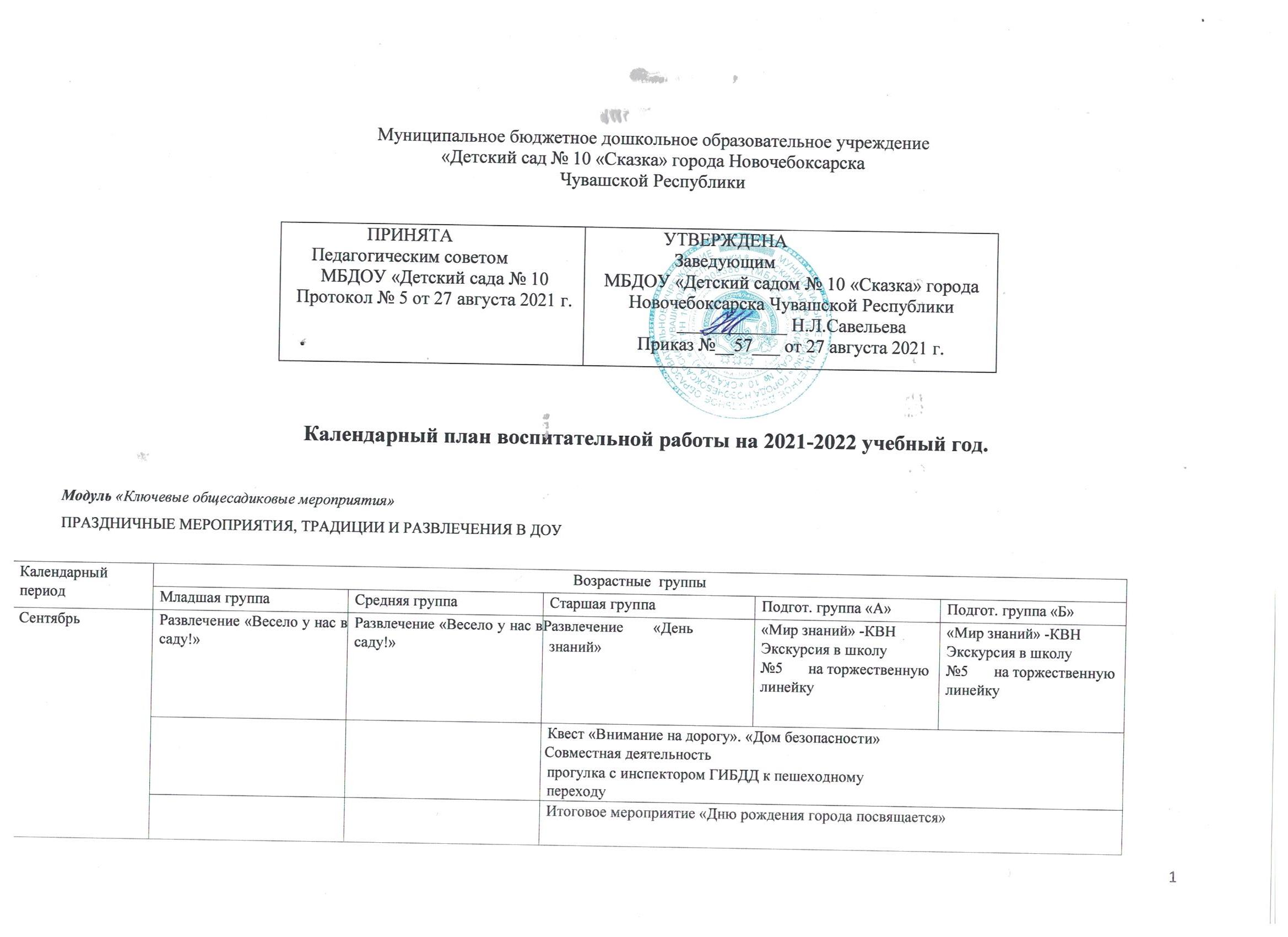 Муниципальное бюджетное дошкольное образовательное учреждение«Детский сад № 10 «Сказка» города НовочебоксарскаЧувашской РеспубликиКалендарный план воспитательной работы на 2021-2022 учебный год. Модуль «Ключевые общесадиковые мероприятия» ПРАЗДНИЧНЫЕ МЕРОПРИЯТИЯ, ТРАДИЦИИ И РАЗВЛЕЧЕНИЯ В ДОУ  16 Физкультурно-спортивные мероприятия, соревнования в ДОУ  Модуль «Воспитатель в возрастной группе»  В данном модуле работа планируется на основе тематических блоков, связана по содержанию с Рабочей программой группы, образовательными областями ФГОС ДО. 1 блок «Моя семья. Моя Родина»       дети младшего возраста (3-4г)2 блок «Мои друзья» 3 блок «Я в мире людей» 4 блок «Природа и я» Дети 5-6 лет 1 блок «Моя семья. Моя Родина»           2 блок «Мои друзья» 3 блок «Я в мире людей»                                                           4 блок  «Природа и я» дети 6-7 лет 1 блок «Моя семья. Моя Родина» 2 блок «Мои друзья» 3 блок «Я в мире людей» 4 блок  «Природа и я» Календарь праздников в ДОУВ течение учебного года в ДОУ планируются мероприятия в соответствии с календарными праздниками российского и международного значения. В соответствии с этим в работе используется перспективное планирование «Календарь праздников».Календарный план воспитательной работы на 2021-2022 учебный год. Модуль «Ключевые общесадиковые мероприятия» ПРАЗДНИЧНЫЕ МЕРОПРИЯТИЯ, ТРАДИЦИИ И РАЗВЛЕЧЕНИЯ В ДОУ  16 Физкультурно-спортивные мероприятия, соревнования в ДОУ  Модуль «Воспитатель в возрастной группе»  В данном модуле работа планируется на основе тематических блоков, связана по содержанию с Рабочей программой группы, образовательными областями ФГОС ДО. 1 блок «Моя семья. Моя Родина»       дети младшего возраста (3-4г)2 блок «Мои друзья» 3 блок «Я в мире людей» 4 блок «Природа и я» Дети 5-6 лет 1 блок «Моя семья. Моя Родина»           2 блок «Мои друзья» 3 блок «Я в мире людей»                                                           4 блок  «Природа и я» дети 6-7 лет 1 блок «Моя семья. Моя Родина» 2 блок «Мои друзья» 3 блок «Я в мире людей» 4 блок  «Природа и я» Календарь праздников в ДОУВ течение учебного года в ДОУ планируются мероприятия в соответствии с календарными праздниками российского и международного значения. В соответствии с этим в работе используется перспективное планирование «Календарь праздников».ПРИНЯТАПедагогическим советомМБДОУ «Детский сада № 10 Протокол № 5 от 27 августа 2021 г.УТВЕРЖДЕНАЗаведующимМБДОУ «Детский садом № 10 «Сказка» города Новочебоксарска Чувашской Республики____________ Н.Л.СавельеваПриказ №__57___ от 27 августа 2021 г.Календарный период  Возрастные  группы Возрастные  группы Возрастные  группы Возрастные  группы Возрастные  группы Возрастные  группы Календарный период  Младшая группа  Средняя группа Старшая группа  Подгот. группа «А» Подгот. группа «Б» Подгот. группа «Б» Сентябрь  Развлечение «Весело у нас в саду!» Развлечение «Весело у нас в саду!» Развлечение 	 	«День знаний» «Мир знаний» -КВН Экскурсия в школу №5 	на торжественную линейку «Мир знаний» -КВН Экскурсия в школу №5 	на торжественную линейку «Мир знаний» -КВН Экскурсия в школу №5 	на торжественную линейку Сентябрь  Квест «Внимание на дорогу». «Дом безопасности» Совместная деятельностьКвест «Внимание на дорогу». «Дом безопасности» Совместная деятельностьКвест «Внимание на дорогу». «Дом безопасности» Совместная деятельностьпрогулка с инспектором ГИБДД к пешеходномупереходу прогулка с инспектором ГИБДД к пешеходномупереходу Итоговое мероприятие «Дню рождения города посвящается» Итоговое мероприятие «Дню рождения города посвящается» Итоговое мероприятие «Дню рождения города посвящается» Октябрь  Общесадиковое развлечение «Здравствуй, Осень» Общесадиковое развлечение «Здравствуй, Осень» Общесадиковое развлечение «Здравствуй, Осень» Общесадиковое развлечение «Здравствуй, Осень» Ноябрь  «Мы для мамы песенку споем!» - поздравительное мероприятие для мам группы. Концерт «Самой близкой и родной!» в честь Дня матери.  Концерт «Самой близкой и родной!» в честь Дня матери.  Праздник «День нароФлешмоб «Поздравлядного единстваем с Днем мате»   ри!» Декабрь  Экологическая акция совместно с родителями в защиту елей. Меро родителями. Экологическая акция совместно с родителями в защиту елей. Меро родителями. Экологическая акция совместно с родителями в защиту елей. Меро родителями. приятие проводится с Декабрь  Утренники «Здравствуй, Новый год!», «Здравствуй, праздник, Новый год» проводятся в каждой во  Утренники «Здравствуй, Новый год!», «Здравствуй, праздник, Новый год» проводятся в каждой во  Утренники «Здравствуй, Новый год!», «Здравствуй, праздник, Новый год» проводятся в каждой во  Утренники «Здравствуй, Новый год!», «Здравствуй, праздник, Новый год» проводятся в каждой во  зрастной группе  Январь  Развлечение «Прощаемся с елочкой» - общесадиковое  Развлечение «Прощаемся с елочкой» - общесадиковое  Развлечение «Прощаемся с елочкой» - общесадиковое  Развлечение «Прощаемся с елочкой» - общесадиковое  Январь  «День здоровья» «День здоровья» «День здоровья» «День здоровья» Январь  Тематическое занятие «Это страшное слово «война!» День 	полного освобождения Ленинграда 	от блокады «Блокадный хлеб» - акция День 	полного освобождения Ленинграда 	от блокады «Блокадный хлеб» - акция День 	полного освобождения Ленинграда 	от блокады «Блокадный хлеб» - акция Февраль  День родного языка «Русская народная сказка» 	- игры/театрализации «День родного языка» - досуг «Наш родной русский язык!» «День родного языка» - досуг «Языки разных народов мира. Язык русского народа» «День родного языка» - досуг «Слова- омонимы» «День родного языка» - досуг «Фразеологизмы – что это, когда мы их употребляем!?» Праздник «День защитников Отечества» совместно с папами Праздник 	«День защитников Отечества» совместно с папами Праздник 	«День защитников Отечества» совместно с папами Март  Утренники, посвященные 8 марта – общесадиковое мероприятие  Утренники, посвященные 8 марта – общесадиковое мероприятие  Утренники, посвященные 8 марта – общесадиковое мероприятие  Утренники, посвященные 8 марта – общесадиковое мероприятие  Утренники, посвященные 8 марта – общесадиковое мероприятие  Март  Клубный час  «Мой друг – книжка»  Клубный час  «Мой друг – книжка»  Клубный час  «Мой друг – книжка»  Март  Музыкальная гостиная «Смотрим и слушаем музыкальную сказку Чайковского «Щелкунчик» Музыкальная гостиная «Смотрим и слушаем музыкальную сказку Чайковского «Щелкунчик» «Музыкальная гостиная – слушаем музыкальную сказку Прокофьева «Петя и волк» «Музыкальная гостиная – слушаем музыкальную сказку Прокофьева «Петя и волк» «Музыкальная гостиная – слушаем музыкальную сказку Прокофьева «Петя и волк» Апрель  Развлечение «Весна красна, капель звонка, цветы ярки!» по народным мотивам. Тематическое занятие «Если очень захотеть, можно в космос полететь!» «Человек в космосе» -  тематическое занятие  «Человек в космосе» -  тематическое занятие  «Человек в космосе» -  тематическое занятие  Апрель  Экологическая акция «День  Земли» проводится  с детьми, родителями, работниками музея. Экологическая акция «День  Земли» проводится  с детьми, родителями, работниками музея. Экологическая акция «День  Земли» проводится  с детьми, родителями, работниками музея. Экологическая акция «День  Земли» проводится  с детьми, родителями, работниками музея. Экологическая акция «День  Земли» проводится  с детьми, родителями, работниками музея. Май «День Победы!»  общесадиковое  праздничное мероприятие, экскурсия в Сквер Победы совместно с родителями, возложение цветов к памятнику героям Великой Отечественной войны родного города «День Победы!»  общесадиковое  праздничное мероприятие, экскурсия в Сквер Победы совместно с родителями, возложение цветов к памятнику героям Великой Отечественной войны родного города «День Победы!»  общесадиковое  праздничное мероприятие, экскурсия в Сквер Победы совместно с родителями, возложение цветов к памятнику героям Великой Отечественной войны родного города «День Победы!»  общесадиковое  праздничное мероприятие, экскурсия в Сквер Победы совместно с родителями, возложение цветов к памятнику героям Великой Отечественной войны родного города Май Готовят поздравительные номера для ребят подготовительной группы  Готовят поздравительные номера для ребят подготовительной группы  Готовят поздравительные номера для ребят подготовительной группы  Праздник «До свиданья, детский сад!» Праздник «До свиданья, детский сад!» Июнь  «Пусть всегда будет солнце, пусть всегда будет небо….» праздничное  общесадиковое мероприятие «Пусть всегда будет солнце, пусть всегда будет небо….» праздничное  общесадиковое мероприятие «Пусть всегда будет солнце, пусть всегда будет небо….» праздничное  общесадиковое мероприятие «Пусть всегда будет солнце, пусть всегда будет небо….» праздничное  общесадиковое мероприятие «Пусть всегда будет солнце, пусть всегда будет небо….» праздничное  общесадиковое мероприятие Июнь  Викторина «День русского языка – Пушкинский день России« Знатоки русского языка!» -  Викторина «День русского языка – Пушкинский день России« Знатоки русского языка!» -  Викторина «День русского языка – Пушкинский день России« Знатоки русского языка!» -  Июнь  «Свеча памяти» - акция «День памяти и скорби» «Свеча памяти» - акция «День памяти и скорби» «Свеча памяти» - акция «День памяти и скорби» Август  День Российского флага – тематическое развлечение  День Российского флага – тематическое развлечение  День Российского флага – тематическое развлечение  Календарный период  Возрастная группа  Возрастная группа  Возрастная группа  Календарный период  Младшая группа  Средняя группа Старшая группа  Подгот. группа «А» Подгот. группа «Б» Сентябрь  «Мой веселый, звонкий мяч» «День здоровья» Октябрь  Развлечение «Загадки с овощной грядки». Развлечение «Загадки с овощной грядки». «Дорожка здоровья» «Дорожка здоровья» «Дорожка здоровья» Ноябрь  Декабрь  «Хорошо зимой в саду! «Хорошо зимой в саду! Спортивный праздник «Зимняя олимпиада» Спортивный праздник «Зимняя олимпиада» Спортивный праздник «Зимняя олимпиада» Январь  «Встреча со Снеговиком» «Встреча со Снеговиком» «День здоровья» «День здоровья» «День здоровья» Февраль   Физкультурный досуг «Летчики, танкисты»  Физкультурный досуг «Летчики, танкисты»  Наш друг Гантелькин! Игры с элементами командных соревнований  Наш друг Гантелькин! Игры с элементами командных соревнований  Наш друг Гантелькин! Игры с элементами командных соревнований  Март  «К нам приехал цирк!» -физкультурное развлечение  «К нам приехал цирк!» -физкультурное развлечение Соревнования «Веселые старты» - совместно с родителями  Соревнования «Веселые старты» - совместно с родителями  Соревнования «Веселые старты» - совместно с родителями  Апрель  «Добрым смехом смеются дети!» «Добрым смехом смеются дети!» Играем вместе с малышами  Играем вместе с малышами  Играем вместе с малышами  Май  Досуг «Быстрые, ловкие, умелые!» Городская спортивная Олимпиада для дошкольников  Городская спортивная Олимпиада для дошкольников  Июнь  «Мыльные пузыри!» -  развлечение  элементами основных движений  «Мыльные пузыри!» -  развлечение  элементами основных движений  Эстафета «Дружная семья» Эстафета «Дружная семья» Июль  «Мой веселый, звонкий мяч» Игры-забавы «русские народные игры» Игры со скакалкой  Игры со скакалкой  Август  «Мой веселый, звонкий мяч» Игры-забавы «русские народные игры» Игры-забавы «русские народные игры» Период , тема  Форма проведения мероприятия, содержание октябрь , 1 неделя Тема« Домашнее хозяйство».  Разговор о ведении домашнего хозяйства (стирка белья, приготовление пищи и пр.).  Дидактические игры. Беседа по картине «Мамины помощники» декабрь 	, 	2 	неделя  Тема 	 «Вместе отдыхаем».  Введение понятия «совместный досуг».                                                           Сюжетно-ролевая игра «Семья».                                                                        Семейный праздник «Новый год». февраль ,  2неделя Тема  «Я и папа»                           День пап – 23 февраля.                                                                                                                  Спортивные мероприятия (утренняя разминка, подвижные игры). Ремонтные работы в группе (игрушки, мебель), посильная помощь детей. март, 	1 	неделя  Тема  «Я – помощник».  Домашние обязанности членов семьи.                                                                           Беседа на тему «Как я помогаю дома».                                                                Посильное участие в домашних делах. март , 2 неделя               Тема  «Мама милая моя» Беседа о мамах. « Мамина улыбка».  Совместное мероприятие «Я и мама» (песни, стихи, конкурсы, викторины). март 3 неделя  Тема « Мои родители». Первичная 	диагностика 	внутрисемейных 	отношений 	(рисуночный 	тест 	«Моя 	семья»).  Беседа о родителях (как зовут, где работают, что делают на работе и дома, какая польза от их труда).  Сюжетно- ролевые игры март, 4 неделя  Тема  «Мама, папа, я - дружная семья». Семейный праздник «Моя семья».                                    Совместные развлечения, викторины, конкурсы, песни, игры, спортивные соревнования.                                                                                        Оформление газет «Моя семья».  апрель, 2 неделя Тема  «Братья и сестры».  Беседа о братьях и сестра             Совместные игры.                                                                                        Сюжетно-ролевые игры.       Изготовление подарков братьям и сестрам (аппликация). апрель, 	3 	неделя Тема  «Моя Бабушка».  Совместные дела с бабушками (поделки, одежда для кукол).    Музыкальные игры вместе с бабушками.                                                                 Встреча «Бабушкины сказки». сентябрь,2неделя           Тема  « Мы играем». Сюжетно-ролевые игры (на объединение в малые группы).                                Разучивание правил поведения во время игр.      Самостоятельная игровая деятельность детей. Д/и «Изобрази себя другим» сентябрь,4неделя  Тема « Мы трудимся».  Труд 	детей 	в 	уголке 	природы.. 	Разучивание 	пословиц 	о 	труде.  Кукольный театр (сценки о труде, о спорах во время работы).        Способы справедливого разрешения конфликтов. октябрь,2неделя Тема  « Мы рисуем» Интегрированное занятие на тему «Осень» (стихи, песни, подвижные игры, коллективная аппликация «Листопад»). Д/и «Вот я какой (ая)!» ноябрь, 	2 	неделя  Тема « Как мы играем и занимаемся в группе»      Беседа на тему «Как мы играем и занимаемся в группе».                                               Составление рассказов из личного опыта.                                                                                                   Инсценировка  о хороших и плохих поступках друзей. Участие в мероприятиях «Клубного часа» январь,3неделя Тема  « Мы – спортсмены» Игры в физкультурном уголке.        Беседа о взаимопомощи в спорте. Совместное соревнование  «Дружные, смелые, ловкие умелые» февраль , 1неделя Тема  «Люди вокруг нас» Педагогические ситуации о нормах отношений: доброжелательность, честность, отзывчивость.   «Все мы разные»                                                                                                                                        Спектакль кукольного театра. По сказке «Репка»                      Подвижные игры. февраль ,2 неделя  Тема « В 	гостях 	у 	тети Ласки».  Упражнения 	на 	подбор 	ласковых 	имен 	и 	названий 	предметов. 	 	Игры-загадки. Фольклорное занятие. Педагогические ситуации о нормах отношений: доброжелательность, честность, отзывчивость.  «Обычный – странный» Тема работы Форма проведения мероприятия, содержание сентябрь 	.1неделя  Тема  «Как вести себя в группе».  Знакомство с правилами поведения в группе.                                                         Экскурсия по групповой комнате (на выделение различных зон: игровая, для занятий и пр. и правила поведения в них). Д/и «Встреча эмоций». октябрь, 1 неделя  Тема  « Правила поведения в ДОУ» Беседа о правилах поведения в ДОУ(в музыкальном зале, в коридоре, в спортивном зале, экоцентра).     Сюжетно-ролевая игра. октябрь, 2 неделя  Тема « Правила поведения на улице».  Разыгрывание ситуаций с куклами на правила поведения на улице.             Просмотр фильма «Домовенок Непослуха».                                                                                                                                                             Прогулка по улице (отработка правил).                                                             Сюжетно-ролевая игра «Поездка на автобусе». октябрь, апрель 2неделя  Тема «Экскурсии».  Беседа о прогулках и экскурсиях.                                                                                  Правила поведения в природе (бережное отношение к природе, опасности в природе). Целевая прогулка. ноябрь, 3неделя  Тема « Правила поведения за столом»  Игра-занятие «Мы в гостях».                                                              Дидактические игры (на правила поведения за столом).                                      Сюжетно-ролевые игры с куклами. декабрь, 1неделя  Тема « Вместе занимаемся, вместе трудимся».  Планирование работы в уголке природы (на умение договариваться, планировать совместную работу).                                                                                                   Чтение сказки «Заяц-Хваста». Беседа по содержанию (введение понятия «скромный человек», правила поведения ). В течении года  Тема «Вместе отдыхаем».  Посещение концерта (отработка правил поведения в зале).                                    Совместные игры (диагностика межличностных отношений).                                Посещение детей в старших группах.  январь, 	февраль1 	-3 недели                                Тема 	«Хорошие поступки.  Педагогическая ситуация о нарушениях правил поведения.                                          Спектакль «Хорошие и плохие поступки». Введение понятий: «честность», «правдивость». март,4 	неделя  «Вежливый человек».  Участие в мероприятиях «Клубного часа»                                         Инсценировка о «вежливых словах».                                                                                Беседа о вежливости.                                              Спектакль в картинках по произведению В. Осеевой «Вежливое слово». Тема работы Форма проведения мероприятия, содержание сентябрь,3неделя              Тема « Наш парк».  Совместная с родителями целевая прогулка в парк.            Наблюдение за трудом людей в парке (подведение к мысли о том, что человек должен заботиться о культурной природе).                                   Рисование на тему «В парке осенью». октябрь,3неделя                Тема «Птицы».  Наблюдение за птицами (отмечают повадки, внешний вид).                    Знакомство с зимующими птицами.                                                             Изготовление кормушек. ноябрь. 	2неделя  Тема 	«Дикие животные».  Интегрированное занятие «Путешествие в лес» (загадки о лесе, его обитателях, составление описательных рассказов, разминка, имитирующая походку животного). Декабрь,4неделя               Тема 	« 	Растения зимой».  Рассматривание иллюстраций растений в зимнем уборе.                                                      Занятие по изобразительной деятельности «Зима».                                                     Прогулка. Наблюдение за растениями в зимнем уборе.                                                    Рассказ о жизни растений в холодный период.  Мероприятия по заботливому отношению к растениям (сгребают снег вокруг деревьев). март-апрель,1-4 недели  Тема «Насекомые»  Введение понятия «насекомые».            Наблюдение за насекомыми в природе.     Рассматривание иллюстраций на тему «Насекомые».                                              Рисование «Бабочка». апрель, май. 2-3недели Тема  « Растения»  Целевая прогулка в парк.                   Наблюдение за растениями.       Различение деревьев и кустарников по листьям, коре.                                               Изготовление гербария. май,4неделя                      Тема «Весна»   Наблюдение за трудом людей в саду   Труд на участке.  Наблюдение за цветущим садом.  Аппликация «Цветущая яблоня». май , 2неделя                              Тема 	«Домашние животные».  Наблюдение за котенком.         Загадки о домашних животных.     Рассматривание картин о домашних животных, беседа по содержанию. Июнь,2неделя                   Тема 	« Мы любим природу».  Поход на природу.          Дидактическая игра «Правила поведения в природе».                                  Подвижные игры. Тема работы Форма проведения мероприятия, содержание сентябрь,3неделя Тема «Моя семья. Моя Родина» Рассматривание семейных фотографий.  Беседа о бабушках и дедушках, о родословной семьи. Составление рассказов из личного опыта.  Музыкальное занятие: колыбельные, песни о бабушках. Праздник-развлечение «Я бабушку свою очень люблю».  Проекты «Родной край – Приморский» октябрь,2неделя 	Тема «Семейные Рассматривание семейных фотографий, беседа по содержанию. Знакомство с понятием «пикник».          Совместный пикник с родителями (подвижные игры, хороводы, обед, сбор грибов, ягод). традиции».  Видео презентации: «Семья вместе и душа на месте». декабрь,4неделя 	Тема «Вместе отдыхаем».  Подготовка к Новому году.                                                                                  Беседа о том, как готовятся к этому празднику дома.                              Совместное занятие «Здравствуй, Новый год!».  Оформление участка и группы к празднику.                                                         Выставка детских поделок «Моя новогодняя игрушка». Проблемно педагогическая ситуация «Карлсон» февраль,3неделя Тема «Мы с папой».  23 февраля - День п           Рассказ о своих профессиях.      Игры соревнования в спортивном зале.            Совместный труд с папами (починка игрушек, мебели). март,1неделя 	 	Тема «Уют в доме».  Беседа 	о 	культуре 	поведения 	в 	гостях: 	чтение 	книги 	«для 	воспитанных 	детей».  Рассказ о досуге в семьях детей: видео презентации по теме.                                                                     Сюжетноролевая игра «Семья». Д/и «Календарь эмоций»  март,1неделя Теме «Праздник мам и бабушек».  «Клубный час»  Торжественный утренник, посвященный 8 Марта (песни, стихи, конкурсы, вручение подарков). март,3неделя 	Тема «Мама милая моя».  Чтение книг о мамах, беседа по содержанию.   Беседа о маме «За что я люблю свою маму?».  Наблюдение за трудом женщин (дома, на улице).                                                        Ручной труд с подгруппами (подарок для мамы). Апрель, 1неделя Тема «Семейные дела».  Составление рассказов на тему «Самое интересное событие в нашей семье». «Трудовой десант» на участке. «День земли» Д/и «Забавный гном» Тема работы Форма проведения мероприятия, содержание сентябрь,2неделя   Тема «Дружба».  Этическая беседа о дружбе.                      Введение понятия «друзья».             Литературно-музыкальная викторина «О дружбе».            Д/и «Что нравится мне и другим» октябрь, 	2неделя  Тема 	« Мы 	– друзья».  Педагогические ситуации (тест «Закончи историю).                                                                Физкультурный досуг с играми и эстафетами.       Коллективная лепка: «Вместе веселей»              Работа над новыми пословицами «Человек без друзей, что дерево без корней». ноябрь, 3неделя  Тема « Вместе учимся, играем, трудимся». Ручной труд (индивидуальное и подгрупповое обучение). Театрализованные игры по сказкам: «Необычное путешествие» Д/и «Сумочка», «Сердечко», «Моя копилка». ноябрь, 4неделя  Тема « Доброта».   Беседа о заболевших детях.             Работа в мастерской (изготовление подарков для них).                         Сюжетно-ролевая игра «Больница».        Слушание музыки П.Чайковского «Болезнь куклы», беседа о характере музыки. декабрь, 1неделя Тема «Товарищ».  Беседа с подгруппами на тему «О товариществе».  Введение понятия «товарищ».                          Разъяснение педагогических ситуаций, в которых проявляются товарищеские качества.  Д/и « Вот, мы какие!» февраль, 1неделя Тема « Люди разных национальностей». Рассматривание карты России.                                     Рассказ о людях разных национальностей, живущих в России. Знакомство с этнографическими особенностями (обычаи, костюмы). Аппликация или декоративное рисование народных орнаментов. Подвижные игры народов России. март, 4неделя  Тема « Наши поступки».  Рассматривание книг нравственного содержания, беседы по содержанию. «Книга для воспитанных детей» Просмотр в/ф. «Вовка добрая душа»                                                                                                          Педагогические ситуации о разном поведении детей: Игровая обучающая ситуация «Лесное происшествие»  апрель,3неделя              Тема 	«Аморальные качества».  Просмотр видеофильма «Путешествия незнайки» беседа по содержанию.                     Разыгрывание сценок и педагогических ситуаций, в которых проявляются отрицательные черты характера: хитрость, лживость.        Примеры детей из личного опыта. май, 	4 	неделя  Тема «Забота» «Добрые и злые поступки».   Д/и. «Ссоры», Д/и «Банк идей» Беседа «Как помочь пожилым людям»   Трудовые поручения на участке. Уборка территории. Тема работы Форма проведения мероприятия, содержание сентябрь,1неделя            Тема « Мы в ДОУ» Беседа о правилах поведения в ДОУ.              Составление описательных рассказов. К/и. «Кого нет , и во что он был одет?»                                                             Педагогические ситуации и инсценировки:   К/и «Ссора» сентябрь,2неделя            Тема 	«Правила поведения за столом»  Сюжетно-ролевая игра «Праздничный ужин».     Рассматривание книг по сервировке стола.  С/р. «К нам гости пришли.                                                     Лепка посуды (в подарок). Октябрь,1неделя            Тема « Идем в гости».   Беседа на тему «Как мы играли в гости».           Разговор о правилах поведения в гостях.                              Поход в гости в одну из групп.        Д/и. «Ворчун и весельчак»  К/и. «Добрый день. Спасибо, здравствуйте» ноябрь, 2 неделя Тема« Кинотеатр».Беседа о правилах поведения в театре.   Постановка кукольного театра, по сказке «Теремок» для малышей(отработка навыков правильного поведения). Д/и «Календарь эмоций». Д/и. «Чьё окошко?». ноябрь, март 3-4 недели                    ТемаМагазин».Дидактическая игра «В магазине».                                                                       Изготовление атрибутов к игре.                                                                            Экскурсия в магазин (закрепление правил поведения в магазине).                 Аппликация на тему «Магазин игрушек».                                                               Проблемно педагогическая ситуация «Бабушка». Декабрь, 1неделя Тема« Какие мы»?Методика вербальных выборов: « С кем бы ты хотел бы сидеть за одним столом, а с кем нет?»  Спортивные соревнования между мальчиками и девочками. «Мы, весёлые ребята».  Изучение правил речевого этикета. Д/у «Маски разными эмоциональными состояниями» Клубный час  май, 1неделя     Тема « Правила поведения на улице».Беседа о правилах поведения на улице: «Красный. Желтый, зелёный».                                                          Целевая прогулка по улице (отработка правил поведения).                                       Сюжетно-ролевая игра «На улице». Инсценировка: «Происшествие в лесу». май, 3неделя     Тема « Мы – пассажиры».  Беседа о поведении в транспорте6 моделирование педагогических ситуаций.                                                 Сюжетно-ролевая игра «Поездка на автобусе».                                                      Просмотр видеофильма «Про барана, который не знал правил дорожного движения», беседа по содержанию. июнь, 2неделя     Тема «Правила поведения в кафе».                        Рассматривание иллюстраций о нарушениях правил поведения в общественных местах, беседа по содержанию.   С\Р игра «Гости пришли»                                                                                               Посещение кафе (празднование дня рождения одного из детей). Проблемно педагогическая ситуация «Дед мороз» Тема работы Форма проведения мероприятия, содержание сентябрь, октябрь 1-3 неделя                           Тема 	«Осень наступила».  Беседа об осенних изменениях в природе.              Экскурсия в парк.                                                               Наблюдение за деревьями, кустарниками, травами.            Правила бережного отношения к деревьям, кустарникам.  Д/и «Хорошо, плохо».                    Составление гербария.                                                            октябрь,4 неделя       Тема «Городской парк». Экскурсия в городской парк.                   Рассказ о растениях.         Наблюдение за трудом людей в саду. Д/и «Куст, дерево, цветок». ноябрь. 2 неделя  Тема « Зимовье зверей».  Загадки о домашних животных.                                                               Работа с природным материалом.    Рассказ о зимовке домашних животных и беседа по теме.                                                            Сюжетно- ролевые игры «На скотном дворе», «На ферме». декабрь, 1 неделя Тема « Красная книга».   Рассказ о «Красной книге».                                                                       Рассматривание иллюстраций с животными и растениями, занесенными в Красную книгу. декабрь, 2неделя Тема « Дикая природа зимой».  Рассматривание книги «Следы на снегу», беседа о диких животных, о том, как они зимуют.                         Кормление птиц (кормушки).                                                                             Зарисовки в уголке природы. К\и. «Как помириться»: по сказке «Крылатый, Мохнатый и Масленый» апрель,1неделя         Тема 	 Перелетные птицы». Рассказ о книге Г. Снегирева «Про птиц», рассматривание иллюстраций.                                                         Введение понятия «перелетные птицы».                                                    Беседа о птицах, о подготовке их к зиме. Викторина «Что? Где? Когда?». апрель,2неделя         Тема « Река».  Рассматривание иллюстраций рек в разные времена года.                                  Составление рассказов из личного опыта (на выявление правил поведения на реке).   «Истории Стобеда»                                               Целевая прогулка к реке. Наблюдение ледохода.                                                  Сюжетно-ролевая игра «Пароход». май, 1 неделя  Тема « Домашние Наблюдение за собакой (внешний вид, чем питается, повадки, польза для человека).                                     Дидактические игры природоведческого содержания: «Кто, где живёт?»                              животные».  Рассматривание книг о животных: «Животные разных широт».                                                                 Рассказы детей о домашних питомцах: «Наши верные друзья». май-июнь,1-4неделя.    Тема 	«Мы 	– туристы».   Рассматривание туристического снаряжения (показывают и рассказывают родители, занимающиеся туризмом), фотографий, книг о туризме.   «Папа, мама, я – спортивная семья».                                              Мини-поход (закрепление правил поведения в природе). Просмотр видео презентаций из семейных архивов: «Мы на отдыхе». Тема работы Форма проведения мероприятия, содержание сентябрь,2неделя Тема « Малая родина». За что мы любим свой город.                                                                           Экскурсия по родному городу.  Дидактическая игра «Это мой город».                                                                         Рассматривание фотографий достопримечательностей города.                             Работа над проектом «Родной свой край люби и знай».  Проект «Семейная реликвия» октябрь, 1 неделя Тема « Домашнее хозяйство».  Сюжетно-ролевая игра «За покупками в магазин».                                                             Беседа о семейном бюджете, введение понятия «семейный бюджет». октябрь,2неделя      Тема « Семейный досуг».  Подготовка к семейному досугу «Вместе играем, поём, веселимся».                                       Каждая семья готовит выступление: стихотворение, песню, игру.                             Диагностика эмоциональной сферы ребёнка – тест «Маски». Д/и  «Я, ты, он, она – вместе дружная семья» октябрь,3неделя      Тема « Помогаю дома».  Беседа о бюджете  в семье.                                                                                   Е. Пермяка «Как Маша стала большой», беседа по содержанию.                              Рисование на тему: «Помогаю дома». октябрь,34неделя      Тема « Вместе трудимся, вместе отдыхаем» Проведение совместного досуга на природе:  «Разноцветная осень»                                           Подвижные игры, игры с мячом, туристические состязания. Д/и. «Банк идей». Д/и. «дорисуй портрет» Ноябрь, 2неделя Тема « Братья и сёстры».  Совместная 	подготовка 	с 	братьями 	и 	сёстрами 	праздничного 	концерта 	ко 	дню 	матери.  Разучивание песен, стихов, танцевальных этюдов.                                                                Чтение произведения Э. Шима «Брат и младшая сестра», беседа по содержанию. Декабрь,1неделя Тема 	 Семейные традиции».  Клубный час                                                                                                             Беседа о семейных обычаях, народных обрядах.                                                Подготовка и проведение семейного конкурса «Когда все вместе».  Каждая семья готовит презентацию своих семейных традиций (видеофильмы, выставки поделок, генеалогическое дерево, герб семьи, презентация семейных коллекций, творческие выступления). Февраль  Празднуем 23 февраля – День защитника Отечества. Проекты «Родная Армия». «Моя семья на службе Отечеству» Март, 1неделя Тема « Праздник мам и бабушек».  Клубный час.                                                                                                   Изготовление подарков для мам и бабушек (совместно с папами), разучивание стихов и песен.                                                                        Утренник «Для Вас любимые». Клубный час « Знаменитые и прекрасные!» Май  9 мая – День Победы. Участие в семейных проектах «Защитники Родины в моей семье» Тема работы Форма проведения мероприятия, содержание сентябрь, 	2неделя  Тема « Дружба».  Чтение произведений о дружбе, беседа по содержанию (В. Авдеенко «Друг», «Волшебная дудочка» и др.)  Изготовление коллективной аппликации «Подарок другу». октябрь, 	1неделя  Тема « Вместе играем, учимся».  Организация 	совместных 	сюжетно-ролевых 	игр: 	«Детский 	сад», 	«Встречаем 	гостей».  Научить справедливо разрешать споры и конфликты.                                                   Д/у. «Ссоры».   Физкультурный досуг «Радуга здоровья». ноябрь. 2неделя  Тема « Хорошие и плохие поступки».  Чтение произведения В.Авдеенко «Рыцарь», беседа по содержанию. Закреплять знания о хороших и плохих поступках, учить различать их. Д/и. «Хорошо, плохо»  Диагностика: методика «Два домика», «Сюжетные картинки» (изучение эмоционального отношения к нравственным нормам). декабрь, 	2неделя  Тема «Доброта».  Чтение сказа П. Бажова «Серебряное копытце», беседа по содержанию. Формировать понятие «добрый человек».                                                   Разучивание песни Б. Савельева «Если добрый ты».   Викторина по сказкам, в которых говорится о добрых людях. Д/и «Магазин вежливых слов» январь,3неделя       Тема «Отрицательные качества человека».  Чтение сказки А. Пушкина «Сказка о рыбаке и рыбке», беседа по содержанию.  Воспитывать отрицательное отношение к аморальным качествам (хитрость, лживость, себялюбие).  Чтение народной сказки «Хаврошечка» (обр. А. Толстого).                                             Беседа по содержанию, воспитывать 	отрицательное 	отношение 	к 	аморальным 	качествам.  Обсуждение педагогических ситуаций на различение аморальных качеств (трусость, жестокость, леность). «Просто старушка» Февраль, 3 неделя  Тема « Дружба и спорт».  В гости приходит родитель-спортсмен, рассказывает о проявлении дружбы в спорте.                                        Разминка в парах «Гимнастика дружных».                                                    Спортивная эстафета. Клубный час «Увлечения родителей» март, 2неделя  Тема « Забота о других».  Чтение сказки В. Катаева «Цветик – семицветик », беседа по содержанию.                                                          Заучивание пословиц и поговорок о доброте.                                                               Беседа о значении слов: «сочувствие», «сострадание», «доброта», «милосердие».                                                                                         Ручной труд на свободную тему. май, 	3-4недели  Тема « Дружба крепкая не сломается…»  Итоговое занятие по разделу. Диагностика взаимоотношений в группе.                                                                Возможно развлечение, по сказке. Расколдовать. Выручить, спасти. Д/и «Мы», Д/и «Магазин вежливых слов» Тема работы Форма проведения мероприятия, содержание сентябрь, 2 неделя  Тема « Библиотека».  Экскурсия в библиотеку.                                                                            Совместное мероприятие «Мир добрых книг» (литературная викторина).                                                                                                Закрепление правил поведения в библиотеке.                                                                      Ремонт книг: «Наши руки. Не знают скуки». октябрь, 3неделя Тема « Мы идём в гости».  Просмотр отрывка видеофильма «Домовёнок Непослуха» (уроки безопасности).  Беседа по содержанию.  Закрепление правил поведения за столом, правил речевого этикета. Аппликация «Салфетка».  Изучение навыков культуры общения.                                                                         Д/и. «Магазин вежливых сл ов». ноябрь, 	2неделя  Тема   «Экскурсия в парк». Отработка правил поведения во время экскурсий.                                   Рассматривание сюжетных картинок о правилах поведения, беседа по содержанию (диагностика уровня усвоения правил поведения на улице). Д/и. «Хорошо и Плохо». ноябрь,3неделя                 Тема « Транспорт».   Сюжетно-ролевая игра «Автобус».                                                                    Отработка навыков поведения в общественном 	транспорте. 	 	 	 	 	 	 	 	 	 	 	 	 	 	 	 	 	 	 	Аппликация 	«Автобус».  Просмотр отрывка видеофильма «Домовёнок Непослуха», беседа по содержанию. Тренинг «Дразнить, обижать». декабрь, 4неделя  Тема « Новогодний праздник».  Подготовка 	к 	проведению 	новогоднего 	утренника 	(разучивание 	стихов, 	песен, 	игр).  Закрепление навыков вежливого, деликатного поведения.   Д/у. «портрет друга».                                                                                                     Поделка оригами «Дед Мороз», (для малышей) январь, 	3 	неделя  Тема « Театр».  Поход в кинотеатре (в фойе, в зале, в буфете).          ИЗО – рисование по памяти «Поход в театр». Д/и «Угадай настроение». Д /у «Одиночество». февраль,2 неделя  Тема  « Мы на прогулке». Прогулка в городской парк.          Сюжетно-ролевая игра «На природе» (правила поведения в природе).   Д/и 	«Хорошо, 	плохо» 	- 	по 	смоделированной 	ситуации.  Подвижные игры: «Ловишки парами», «Дорожка, тропинка, сугроб». март, 	4неделя  Тема « Мы играем».  Игровая программа «Остров развлечений».                                              Закрепление правил поведения во время совместных игр.                                   Тест «Маски» (изучение общения детей, изучение устойчивости в подчинении игровому правилу). Д/у. «Портрет друга». май, 4 неделя  Тема « Что такое хорошо и что такое плохо». Чтение произведения В. Маяковского «Что такое хорошо и что такое плохо», беседа по содержанию.              Совместный проект с родителями «Хотим быть добрыми» (на отработку навыков общения с людьми: взрослыми, сверстниками, малышами).                         Д/у. «как можно всё объяснить взрослым». Тема работы Форма проведения мероприятия, содержание сентябрь, 	3неделя  Тема « Растения».  Прогулка в парк.                                                                                                Труд в экоцентре: Уход за растениями в цветнике.                                                                 Закрепление знаний о растительном мире Приморского края.                                                        Природоведческая викторина «Мир похож на цветной луг».   Аппликация «Полевые цветы». октябрь, 	2неделя  Тема 	« Мир животных».  Чтение произведений природоведческого содержания Е. Чарушин, В. Бианки, М. Пришвина и др.                    Беседа по содержанию.                                                                                         Викторина «Братья наши меньшие».                                                       Коллективная аппликация «Мир животных». Клубный час « В гостях у природы» октябрь, 4 неделя Тема Беседа о «богатствах леса».                                                                                Коллективное рисование «Что нам « Лесные богатства».  лес даёт».                                                                        Обобщение понятия «лесные богатства». ноябрь. 	2 	неделя  Тема «Мир птиц» Декабрь  Викторины, игры, песни, стихи, театрализованные сценки.                          Изготовление кормушек для птиц (с папами).                                                                              Конкурс на лучшую кормушку.   Экоакция «Сохраним елку – красавицу наших лесов. Д/у «Вместе с друзьями».                                                                                             « Клубный час» январь, 	3 	неделя  Тема « Природа и мы».  Музыкально-литературный праздник «Люблю природу я…» (все материалы показывают, как человек воспевает природу в литературе, музыке, изобразительном искусстве, как выражает своё отношение к ним). январь, 4 неделя  Тема «Красная Книга».  Совместный 	проект 	с 	родителями 	«Прогулка 	в 	лес» 	(решение 	проблемных 	ситуаций).  Подготовка к презентации Красной книги.                                                          Театрализованное представление «Старичок–Лесовичок» (рассматривание Красной Книги, сделанной совместно с педагогами и родителями). апрель, 	3неделя  Тема « Наш парк.  Прогулка в парк: «Весна пришла»                                                                                      Трудовой десант в парке: «Чисто не там, где убирают, а там где не сорят».                                                                               Подвижные игры на природе. День птиц (совместное мероприятие с родителями).                                   Д/и. «Что нравится мне и другим?» апрель, 	4неделя  Тема « Сделаем мир вокруг 	нас красивым».  Участие в экоакции «День Земли» Участие 	в 	акции 	«Чистый 	город» 	(трудовой 	десант 	по 	уборке 	участка).  Совместная акция: родители и дети. Май, 3 неделя  Тема « Обитатели водоёма». Игровая программа «В гости к деду Водяному» (закрепление знаний детей о рыбах и животных водоёмов).  Коллективная аппликация «Рыбки»- в гости к малышам. Название праздника (события)Краткая информационная справкаРекомендуемое время проведенияпраздника (события)Форма проведения мероприятияОтветственный за проведениеСЕНТЯБРЬСЕНТЯБРЬСЕНТЯБРЬСЕНТЯБРЬСЕНТЯБРЬДень знаний1 сентября- настоящий праздник для миллионов россиян, которые садятся за парты в школах,средних или высших учебных заведениях. С 1984 года он официально учреждён как День знаний. Особенно радостно - с букетами цветов, первым звонком, торжественной линейкой - праздникотмечают в школах.1 сентябряОзнакомительный игровой квест,экскурсия в школу с родителямиМузыкальный руководительНеделя безопасности«Дети и ПДД»2-я неделя сентября- спортивный праздникИнструктор по ФИЗОВоспитатели группМеждународный день красотыИстина, Добро, Красота - важнейшие человеческие ценности. Неиссякаемые источники красоты - природа, музыка, литература, изобразительное искусство.В мире людей зачастую больше ценится внутренняя красота. Мы любуемся человеком обычной наружности, если он добр, справедлив, милосерден. Официальный статус международного праздника День красоты получил в 1995 году3-я неделя сентябряобщая (по детскому саду) выставка«Красота в жизни, природе и искусстве»: коллективное представлениеэкспонатов (осенний букет, поделки изприродного материала и т. п.);Воспитатели группДни финансовой грамотности (старший дошкольный возраст)По инициативе Центрального Банка России при поддержке Минобрнауки России в Российской Федерации проводятся Дни финансовой грамотности, в рамках которых рекомендуетсяорганизовать посещение финансовых организаций (банков, страховых компаний, пенсионных фондов,3-я неделя сентябряНОД, викторины, игры на ИД, чтениехудожественной литературы,самостоятельная покупка в магазине (подВоспитатели групп старшегодошкольного возрастафондовых бирж, музеев денег),встречи с интересными людьми в сфере бизнеса ифинансов, а также провести занятие по финансовой грамотности.контролем родителей)Деньвоспитателя и всех дошкольных работников27 сентября - новый общенациональный - День воспитателя и всех дошкольных работников.Именно в этот день в 1863 году в Санкт-Петербурге был открыт первый в России детский сад.Дошкольные работники для маленьких детсадовцев от 2 месяцев до 7 лет - и учителя, и мамы. От того, как складывается общение и взаимодействиемалышей с воспитателями, во многом зависит их последующие благополучие и успешность.4-я неделя сентябрявыставка детских работ, праздничный концертМузыкальный руководитель Воспитатели группОКТЯБРЬОКТЯБРЬОКТЯБРЬОКТЯБРЬОКТЯБРЬМеждународный день музыкиПо образному выражению русского композитора А.Н. Серова, музыка - это «язык души». Порешению ЮНЕСКО 1 октября 1975 года учреждён Международный день музыки. Все музыканты мира отмечают праздник большими концертными программами, а художественные коллективыоткрывают новый концертный сезон1 -я неделя октябряконкурс «Серебристый голосок»;музыкальная викторина; знакомство с муз.инструментамиМузыкальный руководительДень пожилыхДань уважения к людям пожилого возраста2- я неделяВстреча с ветеранами педагогики «Золотая пора»музыкальный руководительВсемирный день животныхОни могут быть гигантского размера, и совсем крошечными, но мы всё равно называем их своими«меньшими братьями», потому что им нужна наша забота. Чтобы привлекать внимание людей всегомира к проблемам животных и организовывать разнообразные мероприятия по их защите, былучреждён праздник - Всемирный день животных. В России он отмечается с 2000 г.3-я неделя октябряэкскурсия в зоопарк с родителями;выставка рисунков (фотографий) домашних животных;викторина «В мире животных»Воспитатели группМеждународный деньанимации (мультфильмов )В конце XIX века французский изобретатель Эмиль Рейно создал «оптический театр». Он рисовал, раскрашивал и монтировал изображение сам, нанося его на длинные ленты. Рукотворные движущиесякартинки Рейно стали предтечеймультипликационных фильмов, а дата первого публичного показа 28октября 1892 года - датой Международного дня анимации. Современная анимация- это особый вид искусства, в котором оживают герои наших любимых сказок .4-я неделя октябряпросмотр мультипли- кационного фильма; выставка работ«Любимые герои мультфильмов» (рисование, лепка, художественное конструирование, аппликация)Воспитатели группНОЯБРЬНОЯБРЬНОЯБРЬНОЯБРЬНОЯБРЬДень народного единства4 ноября 1612 года - одна из самых важных дат российской истории. Люди разноговероисповедания и разных сословий земли Русской объединились в народное ополчение, чтобы освободить Москву от польско-литовскихзахватчиков.. Под предводительством князя Дмитрия Пожарского и простого гражданина Кузьмы Минина 4 ноября 1612 года был взят штурмом и освобождён Китай-город, а позже - и вся Москва. Победа стала символом подлинногонародного единения1 -я неделя ноябряспортивное развлечение (подвижные игры народов России);выставка рисунков, поделок, посвящённых (национальному костюму, природе России и т. п.) Флешмоб с участием детей и родителейИнструктор по ФИЗОВоспитатели групп«Осенний калейдоскоп»2-я неделя ноября- музыкальный праздникМузыкальныйруководительВсемирный день привет- ствийЭтот праздник родился потому, что люди из 180 стран поддержали в 1973 году двух братьев-американцев Маккомак, отправивших во все концы мира письма, в которых были просто радушные приветствия и просьба поприветствовать таким жеобразом ещё несколько человек. Своим поступком они наглядно продемонстрировали очевидную3-я неделя ноябрявручениеприветственных открыток, изготовленных руками детей, родителям (детям соседней группы,соседнего детского садаВоспитатели группистину: в то время, когда правительства разных государств конфликтуют, простым людям всегда хочется добра, общения, радостных эмоций ихорошего настроения!и т. п.);конкурс звуковыхприветствий (с использованием ИКТ)День материЭто ещё молодой российский праздник. Он появился в 1998 году и празднуется в последнее воскресенье ноября. Мама - почти всегда самое первое и всегда самое дорогое слово для каждого человека на Земле. Пока рядом с нами наши мамы, мы чувствуем себя защищенными. В праздничный день каждый ребёнок, будь ему 5 или 55 лет, можетособо выразить благодарность своей маме4-я неделя ноябряконкурс чтецов «Милой мамочке моей этопоздравленье...»; выставки рисунков («Моя мама»);спортивный конкурс (с участием мам)Инструктор по ФИЗОМузыкальный руководитель Воспитатели группДЕКАБРЬДЕКАБРЬДЕКАБРЬДЕКАБРЬДЕКАБРЬМеждународный день инвалидовСлово «инвалид» с латинского языка переводится как «бессильный». «Бессильность» инвалидоввесьма относительна. Многие из них сильнее духом большинства здоровых людей, что подтверждают и проводимые специально для людей синвалидностью паралимпийские игры.Международный день инвалидов, учреждённый ООН в 1992 году, направлен на привлечениевнимания мирового сообщества к проблемам инвалидов, на защиту их прав и благополучия1-я неделя декабряорганизация ярмарки; посещение специализи- рованных детских учреждений;праздник-утренник с приглашением детей- инвалидов, воспиты- вающихся на дому;письма-открытки для детей.Воспитатели группВсемирный день футболаПервое упоминание о футболе как «об игре в мяч ногами» историки нашли в китайских источниках, датируемых вторым тысячелетием до нашей эры. Называлась игра «толкать ногой». Игра в футбол позволяла китайским воинам поддерживатьхорошую физическую форму.10 декабря- спортивный праздник«Школа мяча»Инструктор по ФИЗОНовый годЭто самый весёлый и желанный праздник на Земле! В России указ о праздновании Нового года 1 января был подписан Петром I. Так, летоисчисление «от Сотворения мира» сменилось летоисчислением «от Рождества Христова». Непременными приметамироссийского Нового года являются украшенные3 - 4-я неделя декабря- новогодний утренник; карнавал;костюмированный балМузыкальный руководительрасписными игрушками и гирляндами ёлки, запахмандаринов, новогодние детские утренники с Дедом Морозом и Снегурочкой, сладкие подарки и, конечно, каникулы. Дети, и взрослые загадываютсамые заветные желания под бой кремлевских курантов и верят в чудо.ЯНВАРЬЯНВАРЬЯНВАРЬЯНВАРЬЯНВАРЬВсемирный день «спасибо»Всемирный день «спасибо» тематически близок таким праздникам, как День доброты и Всемирный день приветствий. Потому что слово «спасибо» - это одно из самых добрых, «волшебных» слов. Каждому человеку, говорящему на русском языке, известноего происхождение - сокращённое от «Спаси Бог!». Это слово значительно облегчает общение и понимание людей, главное, чтобы «спасибо былосердечное» (Н. Некрасов)3-я неделя января- подведение итогов недели вежливостиВоспитатели группДень снятия блокады города Ленинграда27 января 1944 г День полного снятия блокады Ленинграда. 27 января - День воинской славыРоссии.27 январяПрезентации, стенды, беседыВоспитатели группФЕВРАЛЬФЕВРАЛЬФЕВРАЛЬФЕВРАЛЬФЕВРАЛЬДень добротыМеждународный праздник День доброты ещё мало известен в России, но доброта как человеческоекачество всегда высоко ценилась россиянами, являлась и является одной их наиболее характерных черт российского менталитета. В народных сказках, песнях, былинах мы встречаемся с «добрымилюдьми», «добрыми молодцами». Добрый человек - тот, кто бескорыстно (не ожидая будущей награды) делает правильный и достойный выбор между Добром и Злом. Чтобы стать добрым, надо какможно больше и чаще делать добрые дела.1-я неделя февраля- подведение итогов недели добрых делВоспитатели группМеждународный день родного языкаПо данным экспертов ЮНЕСКО, почти 50% языков, ныне существующих в мире, находятся под угрозой исчезновения.В России родными языками являются русский,2-я неделя февраляфольклорный праздник; конкурс чтецов, конкурс на лучшуюзагадку, сочинённуюМузыкальный руководитель, воспитатели групптатарский, марийский, башкирский, чувашский, алтайский, якутский...- всего более 100 языков, которые необходимо беречь и поддерживать.Международный день родного языка, провозглашённый ЮНЕСКО официальным праздником в феврале 2000 года, призвансодействовать языковому и культурному разнообразию мирадетьми, и др.;дидактическая игра (викторина) «Скажи правильно», «Подбери рифму» и дрДеньзащитника ОтечестваГлавными защитниками Отечества исторически являлись и являются до сих пор мужчины. В нашей стране в их честь учреждён официальный праздник - День защитника Отечества (ранее - День рождения Красной Армии, День Советской Армии и Военно- морского флота).Женское население России воспринимает данный праздник как мужской день.3-я неделя февраляспортивный праздник (с участием пап);музыкально- театрализованныйдосуг, «Битва хоров»Инструктор по ФИЗО,музыкальный руководитель, воспитатели группМАРТМАРТМАРТМАРТМАРТМеждународный женский деньВ начале ХХ века смыслом этого праздника являлась борьба женщин за свои права. Несколько десятилетий спустя в день 8 Марта стали отмечать уже достижения женщин разных стран мира. Всовременной России празднование Международного женского дня проводится как день всех женщин, олицетворяющих нежность, заботу, материнство, терпеливость и другие исконно женские качества1-я неделя марта-утренник, посвящённый Международному женскому дню; выставка поделок, изготовленныхсовместно с мамами; выставка рисунков («Моя мама», «Моя бабушка», «Любимаясестрёнка»)Музыкальный руководительВсемирный день Земли и Всемирный день водных ресурсов21 марта с наступлением астрономической весны отмечается Всемирный день Земли, посвящённый«мирным и радостным Дням Земли» По традиции в этот день в разных странах звучит Колокол Мира. 22 апреля - Международный день Земли. Его главный смысл - защита Матери-Земли отэкологических катастроф и опасностей, связанных с2 -я неделя мартапраздник-эксперимен- тирование (с водой и землёй);праздник «Даздравствует вода!»; дидактическая игра(викторина) «Наш дом -Воспитатели группхозяйственной деятельностью современных людей. 22 марта -Всемирный день водных ресурсов. Задача человечества в целом и каждого человека в отдельности - всеми возможными способами беречьпресную водуЗемля»Международный день театраМеждународный день театра учреждён 27 марта в 1961году в целях развития международного творческого театрального сотрудничества. Для зрителей театр - это волшебство, котороеначинается, как правило, в дошкольном детстве. Впечатления от каждого посещения кукольного театра или театра юного зрителя память бережно хранит многие годы как самые яркие изапоминающиеся.4-я неделя марта- сюжетно-ролевая игра«Театр»;Конкурс театрализованных представлений-выставка декораций (атрибутов) к театрализованному представлению;-посещение театра (с родителями)Воспитатели ГруппМузыкальный руководительАПРЕЛЬАПРЕЛЬАПРЕЛЬАПРЕЛЬАПРЕЛЬМеждународный день птицМеждународный день птиц - праздник, близкийсердцу любого человека. Праздник с начала ХХ века приурочен ко времени начала возвращения птичьих стай с мест зимовок. Его главная цель - сохранение диких птиц, потому что мировое сообщество, ксожалению, располагает фактами варварского отношения к птицам Доброй традицией праздника является изготовление и развешивание «птичьихдомиков» в ожидании прилёта пернатых1 -я неделя апрелявыставка «Птицымира», «Птицы России» (лепка, рисование,аппликация);экскурсия в зоопарк, лес (с родителями); развлечение «Птичьи голоса»,«Птичьястоловая» развешивание кормушек для птицВоспитатели группМеждународный день детской книгиВ день рождения великого сказочника Ганса Христиана Андерсена в 1967 году весь мир начал отмечать Международный день детской книги.Адресовать именно детям свои произведениязарубежные писатели и поэты начали с ХУ11 века, российские - с начала XIX века. Книги для детейА.Пушкина, П. Ершова, П. Бажова, В. Бианки, С.Маршака, К.Чуковского, А.Барто и др. - золотой2-я неделя апрелявыставка книг, изготовленных руками детей (с помощью воспитателей, родителей);экскурсия в библиотеку; встреча с детскимписателем,Воспитатели группфонд российской детской книги.художником-иллюстратором на НОД на ИДВсемирный день здоровья«Здоров будешь - всё добудешь», «Здоровье дороже богатства», «Здоровье растеряешь, ничем ненаверстаешь» это только малая толика пословиц и поговорок, в которых отражено отношение народа к здоровью как главной ценности человеческой жизни. Всемирный день здоровья проводится с 1950 года. Современное человечество отчётливоосознаёт: границы между государствами условны, болезни одной страны через некоторое времястановятся болезнями государств-соседей. Поэтому и бороться с ними надо сообща, всем миром3-я неделя апреля- спортивный праздник (развлечение)Инструктор по ФИЗОДенькосмонавтикиЭтот праздник родился в России. Во всемирную историю наша страна навсегда вписана как покорительница Космоса. 12 апреля 1961 г.Ю.А.Гагарин впервые совершил космический полет. С 1968 года российский День космонавтики перерос во Всемирный день авиации икосмонавтики. В настоящее время небольшоеколичество стран может гордиться своими успехами в этой сфере, среди них, бесспорно, - Россия12 апреляпросмотр видеофильма (о космосе,космических явлениях) сюжетно-ролевая игра«Космонавты», «Косми- ческий корабль»; конструированиеракеты, презентации, НОД на ИДВоспитатели группПраздник весны и трудаУ Праздника весны и труда богатая история. Когда- то он назывался Днём труда, потом Днёммеждународной солидарности трудящихся. Для простых граждан Российской Федерации он в течение многих десятилетий - Первомай. Внастоящее время большая часть россиян использует праздничный день для начала с/х работ насобственных огородах. Весна и труд - два взаимосвязанных понятия в жизни обычного человека4-я неделя апреляСубботник, «трудовой десант» (уборка территории); природоохранная (экологическая) акция; музыкальное развлечение «Весна красна»; беседа о профессияхВоспитатели группМАЙМАЙМАЙМАЙМАЙДень ПобедыДень Победы — праздник победы Красной Армии и1 -я неделя маяБеседы, просмотрВоспитателисоветского народа над нацистской Германией в Великой Отечественной войне 1941—1945 годов.В День Победы во многих городах России проводятся военные парады и праздничные салюты, в Москве производится организованное шествие к Могиле Неизвестного Солдата с церемонией возложения венков, в крупных городах —праздничные шествия и фейерверки.В 2010-е годы широкое распространение получили шествия спортретами ветеранов — «Бессмертный полк».видеофильма, возложение цветов кпамятникам погибших, участие в акции«Бессмертный полк», конкурс чтецов,музыкальные композиции.Групп,музыкальный руководитель.День музеевМеждународный день музеев празднуется во всёммире с 1977 года С 1992 года у Международного дня музеев своя тема, и Международный совет музееввсегда делает обзор связанных с данной темой мероприятий, делая их доступными для всех.Первые официальные празднования дня музеев как на территории Европы, так и Российской Империи с24 октября 1765 года. Именно с этого периода начинается активное просвещение населения.3-я неделя маяпосещение музея; развлечение «В гостях у старинных вещей»Музыкальный руководитель Воспитатели группВыпуск детей в школу4-я неделя мая-посадка деревьев и кустарников на территории ДОУ-развлечение «Скоро в школу»Музыкальный руководитель Воспитатели группИЮНЬИЮНЬИЮНЬИЮНЬИЮНЬМеждународный деньзащиты детейПервое празднование Международного дня защиты детей состоялось в 1950 году. В нём принялиучастие более 50 стран мира. От кого или от чего надо защищать детей? Ответ на этот вопрос звучит по-разному в разных странах мира - от голода, войны, эпидемий, насилия, жестокого обращения. Обладая такими же правами, как и взрослые, дети невсегда могут воспользоваться ими без помощи и поддержки общества1 июня- беседа о правах детей в нашей стране; - ярмарка;-развлечение, досугМузыкальный руководительПушкинский день России6 июня 1799 года родился А.С. Пушкин. В день1-я неделя июняконкурс чтецовВоспитателирождения А. С.Пушкина и в его честь в течениемногих десятилетий проводились праздники поэзии, с 1997 года (200-летнего юбилея поэта) празднуется Пушкинский день Россиивыставка рисунков«Сказки Пушкина»; музыкально- театрализованноепредставление «Луко- морье»Групп,музыкальный руководительДень России12 июня. Русь, Руссия, Московия, Государство Российское, Российская империя, Союз Советских Социалистических Республик - так назывались в разные времена государства, на территории которых расположена Российская Федерация. День России, отмечаемый 12 июня, - символ нового государства, основанного на уважении, согласии, законе исправедливости для всех народов, населяющих его, гордости за Россию и веры в будущее россиян3-я неделя июняСм. «День народного единства»Инструктор по ФИЗОМеждународный день друзейДруг - тот, кто окажется рядом с тобой в беде, кто откликнется, поможет и выручит.Современному человеку найти настоящего друга не просто. Деловые отношения, основанные навзаимной выгоде, всё больше вытесняют отношения дружеские, являющиеся нравственной ценностьюсами по себе.Международный день друзей - праздник- напоминание о том, как важна в нашей жизни дружба4-я неделя июняконкурс плакатов«Дружат дети на планете»;составление фотоальбома группы«Наши дружные ребята»;досуг «Дружбаверная...» (по мотивам художественных имузыкальныхпроизведений)Воспитатели группИЮЛЬИЮЛЬИЮЛЬИЮЛЬИЮЛЬВсероссийский день семьи, любви и верностиВсероссийский праздник, получивший название«День семьи, любви и верности», впервые прошёл 8 июля 2008 года. Его организатором стал Фондсоциально-культурных инициатив. Праздник стал отмечаться ежегодно.2-я неделя июляИзготовление рисунков и поздравлений родителямВоспитатели группДень рисования на асфальтеДети обожают рисовать рисунки мелками наасфальте и играть в нарисованные игры. Дети могут3-я неделя июляРисунки на тему "Лето"или "Детство"Воспитателигруппиграть на асфальтовых дорожках и тротуарах, одновременно проявляя своё творчество иразвиваясь физически.АВГУСТАВГУСТАВГУСТАВГУСТАВГУСТМеждународный день светофораМеждународный день светофора ежегодноотмечается 5 августа - в день, когда был установлен первый электрический светофор, предшественниксовременных устройств. Компактныйавтоматический регулировщик дорожного движения в городах — светофор избавил человечество от необходимости постоянно дежурить на сложныхперекрестках дорог.1-я неделя августаИгровые соревнования с заданиями по ПДД- спортивные развлечения,соревнования, игры, конкурсыМузыкальный руководитель Воспитатели групп Инструктор по ФИЗО«Прощание с летом. Краски лета»3-я неделя августа- музыкальное развлечениеМузыкальный руководитель ВоспитателигруппКалендарный период  Возрастные  группы Возрастные  группы Возрастные  группы Возрастные  группы Возрастные  группы Возрастные  группы Календарный период  Младшая группа  Средняя группа Старшая группа  Подгот. группа «А» Подгот. группа «Б» Подгот. группа «Б» Сентябрь  Развлечение «Весело у нас в саду!» Развлечение «Весело у нас в саду!» Развлечение 	 	«День знаний» «Мир знаний» -КВН Экскурсия в школу №5 	на торжественную линейку «Мир знаний» -КВН Экскурсия в школу №5 	на торжественную линейку «Мир знаний» -КВН Экскурсия в школу №5 	на торжественную линейку Сентябрь  Квест «Внимание на дорогу». «Дом безопасности» Совместная деятельностьКвест «Внимание на дорогу». «Дом безопасности» Совместная деятельностьКвест «Внимание на дорогу». «Дом безопасности» Совместная деятельностьпрогулка с инспектором ГИБДД к пешеходномупереходу прогулка с инспектором ГИБДД к пешеходномупереходу Итоговое мероприятие «Дню рождения города посвящается» Итоговое мероприятие «Дню рождения города посвящается» Итоговое мероприятие «Дню рождения города посвящается» Октябрь  Общесадиковое развлечение «Здравствуй, Осень» Общесадиковое развлечение «Здравствуй, Осень» Общесадиковое развлечение «Здравствуй, Осень» Общесадиковое развлечение «Здравствуй, Осень» Ноябрь  «Мы для мамы песенку споем!» - поздравительное мероприятие для мам группы. Концерт «Самой близкой и родной!» в честь Дня матери.  Концерт «Самой близкой и родной!» в честь Дня матери.  Праздник «День нароФлешмоб «Поздравлядного единстваем с Днем мате»   ри!» Декабрь  Экологическая акция совместно с родителями в защиту елей. Меро родителями. Экологическая акция совместно с родителями в защиту елей. Меро родителями. Экологическая акция совместно с родителями в защиту елей. Меро родителями. приятие проводится с Декабрь  Утренники «Здравствуй, Новый год!», «Здравствуй, праздник, Новый год» проводятся в каждой во  Утренники «Здравствуй, Новый год!», «Здравствуй, праздник, Новый год» проводятся в каждой во  Утренники «Здравствуй, Новый год!», «Здравствуй, праздник, Новый год» проводятся в каждой во  Утренники «Здравствуй, Новый год!», «Здравствуй, праздник, Новый год» проводятся в каждой во  зрастной группе  Январь  Развлечение «Прощаемся с елочкой» - общесадиковое  Развлечение «Прощаемся с елочкой» - общесадиковое  Развлечение «Прощаемся с елочкой» - общесадиковое  Развлечение «Прощаемся с елочкой» - общесадиковое  Январь  «День здоровья» «День здоровья» «День здоровья» «День здоровья» Январь  Тематическое занятие «Это страшное слово «война!» День 	полного освобождения Ленинграда 	от блокады «Блокадный хлеб» - акция День 	полного освобождения Ленинграда 	от блокады «Блокадный хлеб» - акция День 	полного освобождения Ленинграда 	от блокады «Блокадный хлеб» - акция Февраль  День родного языка «Русская народная сказка» 	- игры/театрализации «День родного языка» - досуг «Наш родной русский язык!» «День родного языка» - досуг «Языки разных народов мира. Язык русского народа» «День родного языка» - досуг «Слова- омонимы» «День родного языка» - досуг «Фразеологизмы – что это, когда мы их употребляем!?» Праздник «День защитников Отечества» совместно с папами Праздник 	«День защитников Отечества» совместно с папами Праздник 	«День защитников Отечества» совместно с папами Март  Утренники, посвященные 8 марта – общесадиковое мероприятие  Утренники, посвященные 8 марта – общесадиковое мероприятие  Утренники, посвященные 8 марта – общесадиковое мероприятие  Утренники, посвященные 8 марта – общесадиковое мероприятие  Утренники, посвященные 8 марта – общесадиковое мероприятие  Март  Клубный час  «Мой друг – книжка»  Клубный час  «Мой друг – книжка»  Клубный час  «Мой друг – книжка»  Март  Музыкальная гостиная «Смотрим и слушаем музыкальную сказку Чайковского «Щелкунчик» Музыкальная гостиная «Смотрим и слушаем музыкальную сказку Чайковского «Щелкунчик» «Музыкальная гостиная – слушаем музыкальную сказку Прокофьева «Петя и волк» «Музыкальная гостиная – слушаем музыкальную сказку Прокофьева «Петя и волк» «Музыкальная гостиная – слушаем музыкальную сказку Прокофьева «Петя и волк» Апрель  Развлечение «Весна красна, капель звонка, цветы ярки!» по народным мотивам. Тематическое занятие «Если очень захотеть, можно в космос полететь!» «Человек в космосе» -  тематическое занятие  «Человек в космосе» -  тематическое занятие  «Человек в космосе» -  тематическое занятие  Апрель  Экологическая акция «День  Земли» проводится  с детьми, родителями, работниками музея. Экологическая акция «День  Земли» проводится  с детьми, родителями, работниками музея. Экологическая акция «День  Земли» проводится  с детьми, родителями, работниками музея. Экологическая акция «День  Земли» проводится  с детьми, родителями, работниками музея. Экологическая акция «День  Земли» проводится  с детьми, родителями, работниками музея. Май «День Победы!»  общесадиковое  праздничное мероприятие, экскурсия в Сквер Победы совместно с родителями, возложение цветов к памятнику героям Великой Отечественной войны родного города «День Победы!»  общесадиковое  праздничное мероприятие, экскурсия в Сквер Победы совместно с родителями, возложение цветов к памятнику героям Великой Отечественной войны родного города «День Победы!»  общесадиковое  праздничное мероприятие, экскурсия в Сквер Победы совместно с родителями, возложение цветов к памятнику героям Великой Отечественной войны родного города «День Победы!»  общесадиковое  праздничное мероприятие, экскурсия в Сквер Победы совместно с родителями, возложение цветов к памятнику героям Великой Отечественной войны родного города Май Готовят поздравительные номера для ребят подготовительной группы  Готовят поздравительные номера для ребят подготовительной группы  Готовят поздравительные номера для ребят подготовительной группы  Праздник «До свиданья, детский сад!» Праздник «До свиданья, детский сад!» Июнь  «Пусть всегда будет солнце, пусть всегда будет небо….» праздничное  общесадиковое мероприятие «Пусть всегда будет солнце, пусть всегда будет небо….» праздничное  общесадиковое мероприятие «Пусть всегда будет солнце, пусть всегда будет небо….» праздничное  общесадиковое мероприятие «Пусть всегда будет солнце, пусть всегда будет небо….» праздничное  общесадиковое мероприятие «Пусть всегда будет солнце, пусть всегда будет небо….» праздничное  общесадиковое мероприятие Июнь  Викторина «День русского языка – Пушкинский день России« Знатоки русского языка!» -  Викторина «День русского языка – Пушкинский день России« Знатоки русского языка!» -  Викторина «День русского языка – Пушкинский день России« Знатоки русского языка!» -  Июнь  «Свеча памяти» - акция «День памяти и скорби» «Свеча памяти» - акция «День памяти и скорби» «Свеча памяти» - акция «День памяти и скорби» Август  День Российского флага – тематическое развлечение  День Российского флага – тематическое развлечение  День Российского флага – тематическое развлечение  Календарный период  Возрастная группа  Возрастная группа  Возрастная группа  Календарный период  Младшая группа  Средняя группа Старшая группа  Подгот. группа «А» Подгот. группа «Б» Сентябрь  «Мой веселый, звонкий мяч» «День здоровья» Октябрь  Развлечение «Загадки с овощной грядки». Развлечение «Загадки с овощной грядки». «Дорожка здоровья» «Дорожка здоровья» «Дорожка здоровья» Ноябрь  Декабрь  «Хорошо зимой в саду! «Хорошо зимой в саду! Спортивный праздник «Зимняя олимпиада» Спортивный праздник «Зимняя олимпиада» Спортивный праздник «Зимняя олимпиада» Январь  «Встреча со Снеговиком» «Встреча со Снеговиком» «День здоровья» «День здоровья» «День здоровья» Февраль   Физкультурный досуг «Летчики, танкисты»  Физкультурный досуг «Летчики, танкисты»  Наш друг Гантелькин! Игры с элементами командных соревнований  Наш друг Гантелькин! Игры с элементами командных соревнований  Наш друг Гантелькин! Игры с элементами командных соревнований  Март  «К нам приехал цирк!» -физкультурное развлечение  «К нам приехал цирк!» -физкультурное развлечение Соревнования «Веселые старты» - совместно с родителями  Соревнования «Веселые старты» - совместно с родителями  Соревнования «Веселые старты» - совместно с родителями  Апрель  «Добрым смехом смеются дети!» «Добрым смехом смеются дети!» Играем вместе с малышами  Играем вместе с малышами  Играем вместе с малышами  Май  Досуг «Быстрые, ловкие, умелые!» Городская спортивная Олимпиада для дошкольников  Городская спортивная Олимпиада для дошкольников  Июнь  «Мыльные пузыри!» -  развлечение  элементами основных движений  «Мыльные пузыри!» -  развлечение  элементами основных движений  Эстафета «Дружная семья» Эстафета «Дружная семья» Июль  «Мой веселый, звонкий мяч» Игры-забавы «русские народные игры» Игры со скакалкой  Игры со скакалкой  Август  «Мой веселый, звонкий мяч» Игры-забавы «русские народные игры» Игры-забавы «русские народные игры» Период , тема  Форма проведения мероприятия, содержание октябрь , 1 неделя Тема« Домашнее хозяйство».  Разговор о ведении домашнего хозяйства (стирка белья, приготовление пищи и пр.).  Дидактические игры. Беседа по картине «Мамины помощники» декабрь 	, 	2 	неделя  Тема 	 «Вместе отдыхаем».  Введение понятия «совместный досуг».                                                           Сюжетно-ролевая игра «Семья».                                                                        Семейный праздник «Новый год». февраль ,  2неделя Тема  «Я и папа»                           День пап – 23 февраля.                                                                                                                  Спортивные мероприятия (утренняя разминка, подвижные игры). Ремонтные работы в группе (игрушки, мебель), посильная помощь детей. март, 	1 	неделя  Тема  «Я – помощник».  Домашние обязанности членов семьи.                                                                           Беседа на тему «Как я помогаю дома».                                                                Посильное участие в домашних делах. март , 2 неделя               Тема  «Мама милая моя» Беседа о мамах. « Мамина улыбка».  Совместное мероприятие «Я и мама» (песни, стихи, конкурсы, викторины). март 3 неделя  Тема « Мои родители». Первичная 	диагностика 	внутрисемейных 	отношений 	(рисуночный 	тест 	«Моя 	семья»).  Беседа о родителях (как зовут, где работают, что делают на работе и дома, какая польза от их труда).  Сюжетно- ролевые игры март, 4 неделя  Тема  «Мама, папа, я - дружная семья». Семейный праздник «Моя семья».                                    Совместные развлечения, викторины, конкурсы, песни, игры, спортивные соревнования.                                                                                        Оформление газет «Моя семья».  апрель, 2 неделя Тема  «Братья и сестры».  Беседа о братьях и сестра             Совместные игры.                                                                                        Сюжетно-ролевые игры.       Изготовление подарков братьям и сестрам (аппликация). апрель, 	3 	неделя Тема  «Моя Бабушка».  Совместные дела с бабушками (поделки, одежда для кукол).    Музыкальные игры вместе с бабушками.                                                                 Встреча «Бабушкины сказки». сентябрь,2неделя           Тема  « Мы играем». Сюжетно-ролевые игры (на объединение в малые группы).                                Разучивание правил поведения во время игр.      Самостоятельная игровая деятельность детей. Д/и «Изобрази себя другим» сентябрь,4неделя  Тема « Мы трудимся».  Труд 	детей 	в 	уголке 	природы.. 	Разучивание 	пословиц 	о 	труде.  Кукольный театр (сценки о труде, о спорах во время работы).        Способы справедливого разрешения конфликтов. октябрь,2неделя Тема  « Мы рисуем» Интегрированное занятие на тему «Осень» (стихи, песни, подвижные игры, коллективная аппликация «Листопад»). Д/и «Вот я какой (ая)!» ноябрь, 	2 	неделя  Тема « Как мы играем и занимаемся в группе»      Беседа на тему «Как мы играем и занимаемся в группе».                                               Составление рассказов из личного опыта.                                                                                                   Инсценировка  о хороших и плохих поступках друзей. Участие в мероприятиях «Клубного часа» январь,3неделя Тема  « Мы – спортсмены» Игры в физкультурном уголке.        Беседа о взаимопомощи в спорте. Совместное соревнование  «Дружные, смелые, ловкие умелые» февраль , 1неделя Тема  «Люди вокруг нас» Педагогические ситуации о нормах отношений: доброжелательность, честность, отзывчивость.   «Все мы разные»                                                                                                                                        Спектакль кукольного театра. По сказке «Репка»                      Подвижные игры. февраль ,2 неделя  Тема « В 	гостях 	у 	тети Ласки».  Упражнения 	на 	подбор 	ласковых 	имен 	и 	названий 	предметов. 	 	Игры-загадки. Фольклорное занятие. Педагогические ситуации о нормах отношений: доброжелательность, честность, отзывчивость.  «Обычный – странный» Тема работы Форма проведения мероприятия, содержание сентябрь 	.1неделя  Тема  «Как вести себя в группе».  Знакомство с правилами поведения в группе.                                                         Экскурсия по групповой комнате (на выделение различных зон: игровая, для занятий и пр. и правила поведения в них). Д/и «Встреча эмоций». октябрь, 1 неделя  Тема  « Правила поведения в ДОУ» Беседа о правилах поведения в ДОУ(в музыкальном зале, в коридоре, в спортивном зале, экоцентра).     Сюжетно-ролевая игра. октябрь, 2 неделя  Тема « Правила поведения на улице».  Разыгрывание ситуаций с куклами на правила поведения на улице.             Просмотр фильма «Домовенок Непослуха».                                                                                                                                                             Прогулка по улице (отработка правил).                                                             Сюжетно-ролевая игра «Поездка на автобусе». октябрь, апрель 2неделя  Тема «Экскурсии».  Беседа о прогулках и экскурсиях.                                                                                  Правила поведения в природе (бережное отношение к природе, опасности в природе). Целевая прогулка. ноябрь, 3неделя  Тема « Правила поведения за столом»  Игра-занятие «Мы в гостях».                                                              Дидактические игры (на правила поведения за столом).                                      Сюжетно-ролевые игры с куклами. декабрь, 1неделя  Тема « Вместе занимаемся, вместе трудимся».  Планирование работы в уголке природы (на умение договариваться, планировать совместную работу).                                                                                                   Чтение сказки «Заяц-Хваста». Беседа по содержанию (введение понятия «скромный человек», правила поведения ). В течении года  Тема «Вместе отдыхаем».  Посещение концерта (отработка правил поведения в зале).                                    Совместные игры (диагностика межличностных отношений).                                Посещение детей в старших группах.  январь, 	февраль1 	-3 недели                                Тема 	«Хорошие поступки.  Педагогическая ситуация о нарушениях правил поведения.                                          Спектакль «Хорошие и плохие поступки». Введение понятий: «честность», «правдивость». март,4 	неделя  «Вежливый человек».  Участие в мероприятиях «Клубного часа»                                         Инсценировка о «вежливых словах».                                                                                Беседа о вежливости.                                              Спектакль в картинках по произведению В. Осеевой «Вежливое слово». Тема работы Форма проведения мероприятия, содержание сентябрь,3неделя              Тема « Наш парк».  Совместная с родителями целевая прогулка в парк.            Наблюдение за трудом людей в парке (подведение к мысли о том, что человек должен заботиться о культурной природе).                                   Рисование на тему «В парке осенью». октябрь,3неделя                Тема «Птицы».  Наблюдение за птицами (отмечают повадки, внешний вид).                    Знакомство с зимующими птицами.                                                             Изготовление кормушек. ноябрь. 	2неделя  Тема 	«Дикие животные».  Интегрированное занятие «Путешествие в лес» (загадки о лесе, его обитателях, составление описательных рассказов, разминка, имитирующая походку животного). Декабрь,4неделя               Тема 	« 	Растения зимой».  Рассматривание иллюстраций растений в зимнем уборе.                                                      Занятие по изобразительной деятельности «Зима».                                                     Прогулка. Наблюдение за растениями в зимнем уборе.                                                    Рассказ о жизни растений в холодный период.  Мероприятия по заботливому отношению к растениям (сгребают снег вокруг деревьев). март-апрель,1-4 недели  Тема «Насекомые»  Введение понятия «насекомые».            Наблюдение за насекомыми в природе.     Рассматривание иллюстраций на тему «Насекомые».                                              Рисование «Бабочка». апрель, май. 2-3недели Тема  « Растения»  Целевая прогулка в парк.                   Наблюдение за растениями.       Различение деревьев и кустарников по листьям, коре.                                               Изготовление гербария. май,4неделя                      Тема «Весна»   Наблюдение за трудом людей в саду   Труд на участке.  Наблюдение за цветущим садом.  Аппликация «Цветущая яблоня». май , 2неделя                              Тема 	«Домашние животные».  Наблюдение за котенком.         Загадки о домашних животных.     Рассматривание картин о домашних животных, беседа по содержанию. Июнь,2неделя                   Тема 	« Мы любим природу».  Поход на природу.          Дидактическая игра «Правила поведения в природе».                                  Подвижные игры. Тема работы Форма проведения мероприятия, содержание сентябрь,3неделя Тема «Моя семья. Моя Родина» Рассматривание семейных фотографий.  Беседа о бабушках и дедушках, о родословной семьи. Составление рассказов из личного опыта.  Музыкальное занятие: колыбельные, песни о бабушках. Праздник-развлечение «Я бабушку свою очень люблю».  Проекты «Родной край – Приморский» октябрь,2неделя 	Тема «Семейные Рассматривание семейных фотографий, беседа по содержанию. Знакомство с понятием «пикник».          Совместный пикник с родителями (подвижные игры, хороводы, обед, сбор грибов, ягод). традиции».  Видео презентации: «Семья вместе и душа на месте». декабрь,4неделя 	Тема «Вместе отдыхаем».  Подготовка к Новому году.                                                                                  Беседа о том, как готовятся к этому празднику дома.                              Совместное занятие «Здравствуй, Новый год!».  Оформление участка и группы к празднику.                                                         Выставка детских поделок «Моя новогодняя игрушка». Проблемно педагогическая ситуация «Карлсон» февраль,3неделя Тема «Мы с папой».  23 февраля - День п           Рассказ о своих профессиях.      Игры соревнования в спортивном зале.            Совместный труд с папами (починка игрушек, мебели). март,1неделя 	 	Тема «Уют в доме».  Беседа 	о 	культуре 	поведения 	в 	гостях: 	чтение 	книги 	«для 	воспитанных 	детей».  Рассказ о досуге в семьях детей: видео презентации по теме.                                                                     Сюжетноролевая игра «Семья». Д/и «Календарь эмоций»  март,1неделя Теме «Праздник мам и бабушек».  «Клубный час»  Торжественный утренник, посвященный 8 Марта (песни, стихи, конкурсы, вручение подарков). март,3неделя 	Тема «Мама милая моя».  Чтение книг о мамах, беседа по содержанию.   Беседа о маме «За что я люблю свою маму?».  Наблюдение за трудом женщин (дома, на улице).                                                        Ручной труд с подгруппами (подарок для мамы). Апрель, 1неделя Тема «Семейные дела».  Составление рассказов на тему «Самое интересное событие в нашей семье». «Трудовой десант» на участке. «День земли» Д/и «Забавный гном» Тема работы Форма проведения мероприятия, содержание сентябрь,2неделя   Тема «Дружба».  Этическая беседа о дружбе.                      Введение понятия «друзья».             Литературно-музыкальная викторина «О дружбе».            Д/и «Что нравится мне и другим» октябрь, 	2неделя  Тема 	« Мы 	– друзья».  Педагогические ситуации (тест «Закончи историю).                                                                Физкультурный досуг с играми и эстафетами.       Коллективная лепка: «Вместе веселей»              Работа над новыми пословицами «Человек без друзей, что дерево без корней». ноябрь, 3неделя  Тема « Вместе учимся, играем, трудимся». Ручной труд (индивидуальное и подгрупповое обучение). Театрализованные игры по сказкам: «Необычное путешествие» Д/и «Сумочка», «Сердечко», «Моя копилка». ноябрь, 4неделя  Тема « Доброта».   Беседа о заболевших детях.             Работа в мастерской (изготовление подарков для них).                         Сюжетно-ролевая игра «Больница».        Слушание музыки П.Чайковского «Болезнь куклы», беседа о характере музыки. декабрь, 1неделя Тема «Товарищ».  Беседа с подгруппами на тему «О товариществе».  Введение понятия «товарищ».                          Разъяснение педагогических ситуаций, в которых проявляются товарищеские качества.  Д/и « Вот, мы какие!» февраль, 1неделя Тема « Люди разных национальностей». Рассматривание карты России.                                     Рассказ о людях разных национальностей, живущих в России. Знакомство с этнографическими особенностями (обычаи, костюмы). Аппликация или декоративное рисование народных орнаментов. Подвижные игры народов России. март, 4неделя  Тема « Наши поступки».  Рассматривание книг нравственного содержания, беседы по содержанию. «Книга для воспитанных детей» Просмотр в/ф. «Вовка добрая душа»                                                                                                          Педагогические ситуации о разном поведении детей: Игровая обучающая ситуация «Лесное происшествие»  апрель,3неделя              Тема 	«Аморальные качества».  Просмотр видеофильма «Путешествия незнайки» беседа по содержанию.                     Разыгрывание сценок и педагогических ситуаций, в которых проявляются отрицательные черты характера: хитрость, лживость.        Примеры детей из личного опыта. май, 	4 	неделя  Тема «Забота» «Добрые и злые поступки».   Д/и. «Ссоры», Д/и «Банк идей» Беседа «Как помочь пожилым людям»   Трудовые поручения на участке. Уборка территории. Тема работы Форма проведения мероприятия, содержание сентябрь,1неделя            Тема « Мы в ДОУ» Беседа о правилах поведения в ДОУ.              Составление описательных рассказов. К/и. «Кого нет , и во что он был одет?»                                                             Педагогические ситуации и инсценировки:   К/и «Ссора» сентябрь,2неделя            Тема 	«Правила поведения за столом»  Сюжетно-ролевая игра «Праздничный ужин».     Рассматривание книг по сервировке стола.  С/р. «К нам гости пришли.                                                     Лепка посуды (в подарок). Октябрь,1неделя            Тема « Идем в гости».   Беседа на тему «Как мы играли в гости».           Разговор о правилах поведения в гостях.                              Поход в гости в одну из групп.        Д/и. «Ворчун и весельчак»  К/и. «Добрый день. Спасибо, здравствуйте» ноябрь, 2 неделя Тема« Кинотеатр».Беседа о правилах поведения в театре.   Постановка кукольного театра, по сказке «Теремок» для малышей(отработка навыков правильного поведения). Д/и «Календарь эмоций». Д/и. «Чьё окошко?». ноябрь, март 3-4 недели                    ТемаМагазин».Дидактическая игра «В магазине».                                                                       Изготовление атрибутов к игре.                                                                            Экскурсия в магазин (закрепление правил поведения в магазине).                 Аппликация на тему «Магазин игрушек».                                                               Проблемно педагогическая ситуация «Бабушка». Декабрь, 1неделя Тема« Какие мы»?Методика вербальных выборов: « С кем бы ты хотел бы сидеть за одним столом, а с кем нет?»  Спортивные соревнования между мальчиками и девочками. «Мы, весёлые ребята».  Изучение правил речевого этикета. Д/у «Маски разными эмоциональными состояниями» Клубный час  май, 1неделя     Тема « Правила поведения на улице».Беседа о правилах поведения на улице: «Красный. Желтый, зелёный».                                                          Целевая прогулка по улице (отработка правил поведения).                                       Сюжетно-ролевая игра «На улице». Инсценировка: «Происшествие в лесу». май, 3неделя     Тема « Мы – пассажиры».  Беседа о поведении в транспорте6 моделирование педагогических ситуаций.                                                 Сюжетно-ролевая игра «Поездка на автобусе».                                                      Просмотр видеофильма «Про барана, который не знал правил дорожного движения», беседа по содержанию. июнь, 2неделя     Тема «Правила поведения в кафе».                        Рассматривание иллюстраций о нарушениях правил поведения в общественных местах, беседа по содержанию.   С\Р игра «Гости пришли»                                                                                               Посещение кафе (празднование дня рождения одного из детей). Проблемно педагогическая ситуация «Дед мороз» Тема работы Форма проведения мероприятия, содержание сентябрь, октябрь 1-3 неделя                           Тема 	«Осень наступила».  Беседа об осенних изменениях в природе.              Экскурсия в парк.                                                               Наблюдение за деревьями, кустарниками, травами.            Правила бережного отношения к деревьям, кустарникам.  Д/и «Хорошо, плохо».                    Составление гербария.                                                            октябрь,4 неделя       Тема «Городской парк». Экскурсия в городской парк.                   Рассказ о растениях.         Наблюдение за трудом людей в саду. Д/и «Куст, дерево, цветок». ноябрь. 2 неделя  Тема « Зимовье зверей».  Загадки о домашних животных.                                                               Работа с природным материалом.    Рассказ о зимовке домашних животных и беседа по теме.                                                            Сюжетно- ролевые игры «На скотном дворе», «На ферме». декабрь, 1 неделя Тема « Красная книга».   Рассказ о «Красной книге».                                                                       Рассматривание иллюстраций с животными и растениями, занесенными в Красную книгу. декабрь, 2неделя Тема « Дикая природа зимой».  Рассматривание книги «Следы на снегу», беседа о диких животных, о том, как они зимуют.                         Кормление птиц (кормушки).                                                                             Зарисовки в уголке природы. К\и. «Как помириться»: по сказке «Крылатый, Мохнатый и Масленый» апрель,1неделя         Тема 	 Перелетные птицы». Рассказ о книге Г. Снегирева «Про птиц», рассматривание иллюстраций.                                                         Введение понятия «перелетные птицы».                                                    Беседа о птицах, о подготовке их к зиме. Викторина «Что? Где? Когда?». апрель,2неделя         Тема « Река».  Рассматривание иллюстраций рек в разные времена года.                                  Составление рассказов из личного опыта (на выявление правил поведения на реке).   «Истории Стобеда»                                               Целевая прогулка к реке. Наблюдение ледохода.                                                  Сюжетно-ролевая игра «Пароход». май, 1 неделя  Тема « Домашние Наблюдение за собакой (внешний вид, чем питается, повадки, польза для человека).                                     Дидактические игры природоведческого содержания: «Кто, где живёт?»                              животные».  Рассматривание книг о животных: «Животные разных широт».                                                                 Рассказы детей о домашних питомцах: «Наши верные друзья». май-июнь,1-4неделя.    Тема 	«Мы 	– туристы».   Рассматривание туристического снаряжения (показывают и рассказывают родители, занимающиеся туризмом), фотографий, книг о туризме.   «Папа, мама, я – спортивная семья».                                              Мини-поход (закрепление правил поведения в природе). Просмотр видео презентаций из семейных архивов: «Мы на отдыхе». Тема работы Форма проведения мероприятия, содержание сентябрь,2неделя Тема « Малая родина». За что мы любим свой город.                                                                           Экскурсия по родному городу.  Дидактическая игра «Это мой город».                                                                         Рассматривание фотографий достопримечательностей города.                             Работа над проектом «Родной свой край люби и знай».  Проект «Семейная реликвия» октябрь, 1 неделя Тема « Домашнее хозяйство».  Сюжетно-ролевая игра «За покупками в магазин».                                                             Беседа о семейном бюджете, введение понятия «семейный бюджет». октябрь,2неделя      Тема « Семейный досуг».  Подготовка к семейному досугу «Вместе играем, поём, веселимся».                                       Каждая семья готовит выступление: стихотворение, песню, игру.                             Диагностика эмоциональной сферы ребёнка – тест «Маски». Д/и  «Я, ты, он, она – вместе дружная семья» октябрь,3неделя      Тема « Помогаю дома».  Беседа о бюджете  в семье.                                                                                   Е. Пермяка «Как Маша стала большой», беседа по содержанию.                              Рисование на тему: «Помогаю дома». октябрь,34неделя      Тема « Вместе трудимся, вместе отдыхаем» Проведение совместного досуга на природе:  «Разноцветная осень»                                           Подвижные игры, игры с мячом, туристические состязания. Д/и. «Банк идей». Д/и. «дорисуй портрет» Ноябрь, 2неделя Тема « Братья и сёстры».  Совместная 	подготовка 	с 	братьями 	и 	сёстрами 	праздничного 	концерта 	ко 	дню 	матери.  Разучивание песен, стихов, танцевальных этюдов.                                                                Чтение произведения Э. Шима «Брат и младшая сестра», беседа по содержанию. Декабрь,1неделя Тема 	 Семейные традиции».  Клубный час                                                                                                             Беседа о семейных обычаях, народных обрядах.                                                Подготовка и проведение семейного конкурса «Когда все вместе».  Каждая семья готовит презентацию своих семейных традиций (видеофильмы, выставки поделок, генеалогическое дерево, герб семьи, презентация семейных коллекций, творческие выступления). Февраль  Празднуем 23 февраля – День защитника Отечества. Проекты «Родная Армия». «Моя семья на службе Отечеству» Март, 1неделя Тема « Праздник мам и бабушек».  Клубный час.                                                                                                   Изготовление подарков для мам и бабушек (совместно с папами), разучивание стихов и песен.                                                                        Утренник «Для Вас любимые». Клубный час « Знаменитые и прекрасные!» Май  9 мая – День Победы. Участие в семейных проектах «Защитники Родины в моей семье» Тема работы Форма проведения мероприятия, содержание сентябрь, 	2неделя  Тема « Дружба».  Чтение произведений о дружбе, беседа по содержанию (В. Авдеенко «Друг», «Волшебная дудочка» и др.)  Изготовление коллективной аппликации «Подарок другу». октябрь, 	1неделя  Тема « Вместе играем, учимся».  Организация 	совместных 	сюжетно-ролевых 	игр: 	«Детский 	сад», 	«Встречаем 	гостей».  Научить справедливо разрешать споры и конфликты.                                                   Д/у. «Ссоры».   Физкультурный досуг «Радуга здоровья». ноябрь. 2неделя  Тема « Хорошие и плохие поступки».  Чтение произведения В.Авдеенко «Рыцарь», беседа по содержанию. Закреплять знания о хороших и плохих поступках, учить различать их. Д/и. «Хорошо, плохо»  Диагностика: методика «Два домика», «Сюжетные картинки» (изучение эмоционального отношения к нравственным нормам). декабрь, 	2неделя  Тема «Доброта».  Чтение сказа П. Бажова «Серебряное копытце», беседа по содержанию. Формировать понятие «добрый человек».                                                   Разучивание песни Б. Савельева «Если добрый ты».   Викторина по сказкам, в которых говорится о добрых людях. Д/и «Магазин вежливых слов» январь,3неделя       Тема «Отрицательные качества человека».  Чтение сказки А. Пушкина «Сказка о рыбаке и рыбке», беседа по содержанию.  Воспитывать отрицательное отношение к аморальным качествам (хитрость, лживость, себялюбие).  Чтение народной сказки «Хаврошечка» (обр. А. Толстого).                                             Беседа по содержанию, воспитывать 	отрицательное 	отношение 	к 	аморальным 	качествам.  Обсуждение педагогических ситуаций на различение аморальных качеств (трусость, жестокость, леность). «Просто старушка» Февраль, 3 неделя  Тема « Дружба и спорт».  В гости приходит родитель-спортсмен, рассказывает о проявлении дружбы в спорте.                                        Разминка в парах «Гимнастика дружных».                                                    Спортивная эстафета. Клубный час «Увлечения родителей» март, 2неделя  Тема « Забота о других».  Чтение сказки В. Катаева «Цветик – семицветик », беседа по содержанию.                                                          Заучивание пословиц и поговорок о доброте.                                                               Беседа о значении слов: «сочувствие», «сострадание», «доброта», «милосердие».                                                                                         Ручной труд на свободную тему. май, 	3-4недели  Тема « Дружба крепкая не сломается…»  Итоговое занятие по разделу. Диагностика взаимоотношений в группе.                                                                Возможно развлечение, по сказке. Расколдовать. Выручить, спасти. Д/и «Мы», Д/и «Магазин вежливых слов» Тема работы Форма проведения мероприятия, содержание сентябрь, 2 неделя  Тема « Библиотека».  Экскурсия в библиотеку.                                                                            Совместное мероприятие «Мир добрых книг» (литературная викторина).                                                                                                Закрепление правил поведения в библиотеке.                                                                      Ремонт книг: «Наши руки. Не знают скуки». октябрь, 3неделя Тема « Мы идём в гости».  Просмотр отрывка видеофильма «Домовёнок Непослуха» (уроки безопасности).  Беседа по содержанию.  Закрепление правил поведения за столом, правил речевого этикета. Аппликация «Салфетка».  Изучение навыков культуры общения.                                                                         Д/и. «Магазин вежливых сл ов». ноябрь, 	2неделя  Тема   «Экскурсия в парк». Отработка правил поведения во время экскурсий.                                   Рассматривание сюжетных картинок о правилах поведения, беседа по содержанию (диагностика уровня усвоения правил поведения на улице). Д/и. «Хорошо и Плохо». ноябрь,3неделя                 Тема « Транспорт».   Сюжетно-ролевая игра «Автобус».                                                                    Отработка навыков поведения в общественном 	транспорте. 	 	 	 	 	 	 	 	 	 	 	 	 	 	 	 	 	 	 	Аппликация 	«Автобус».  Просмотр отрывка видеофильма «Домовёнок Непослуха», беседа по содержанию. Тренинг «Дразнить, обижать». декабрь, 4неделя  Тема « Новогодний праздник».  Подготовка 	к 	проведению 	новогоднего 	утренника 	(разучивание 	стихов, 	песен, 	игр).  Закрепление навыков вежливого, деликатного поведения.   Д/у. «портрет друга».                                                                                                     Поделка оригами «Дед Мороз», (для малышей) январь, 	3 	неделя  Тема « Театр».  Поход в кинотеатре (в фойе, в зале, в буфете).          ИЗО – рисование по памяти «Поход в театр». Д/и «Угадай настроение». Д /у «Одиночество». февраль,2 неделя  Тема  « Мы на прогулке». Прогулка в городской парк.          Сюжетно-ролевая игра «На природе» (правила поведения в природе).   Д/и 	«Хорошо, 	плохо» 	- 	по 	смоделированной 	ситуации.  Подвижные игры: «Ловишки парами», «Дорожка, тропинка, сугроб». март, 	4неделя  Тема « Мы играем».  Игровая программа «Остров развлечений».                                              Закрепление правил поведения во время совместных игр.                                   Тест «Маски» (изучение общения детей, изучение устойчивости в подчинении игровому правилу). Д/у. «Портрет друга». май, 4 неделя  Тема « Что такое хорошо и что такое плохо». Чтение произведения В. Маяковского «Что такое хорошо и что такое плохо», беседа по содержанию.              Совместный проект с родителями «Хотим быть добрыми» (на отработку навыков общения с людьми: взрослыми, сверстниками, малышами).                         Д/у. «как можно всё объяснить взрослым». Тема работы Форма проведения мероприятия, содержание сентябрь, 	3неделя  Тема « Растения».  Прогулка в парк.                                                                                                Труд в экоцентре: Уход за растениями в цветнике.                                                                 Закрепление знаний о растительном мире Приморского края.                                                        Природоведческая викторина «Мир похож на цветной луг».   Аппликация «Полевые цветы». октябрь, 	2неделя  Тема 	« Мир животных».  Чтение произведений природоведческого содержания Е. Чарушин, В. Бианки, М. Пришвина и др.                    Беседа по содержанию.                                                                                         Викторина «Братья наши меньшие».                                                       Коллективная аппликация «Мир животных». Клубный час « В гостях у природы» октябрь, 4 неделя Тема Беседа о «богатствах леса».                                                                                Коллективное рисование «Что нам « Лесные богатства».  лес даёт».                                                                        Обобщение понятия «лесные богатства». ноябрь. 	2 	неделя  Тема «Мир птиц» Декабрь  Викторины, игры, песни, стихи, театрализованные сценки.                          Изготовление кормушек для птиц (с папами).                                                                              Конкурс на лучшую кормушку.   Экоакция «Сохраним елку – красавицу наших лесов. Д/у «Вместе с друзьями».                                                                                             « Клубный час» январь, 	3 	неделя  Тема « Природа и мы».  Музыкально-литературный праздник «Люблю природу я…» (все материалы показывают, как человек воспевает природу в литературе, музыке, изобразительном искусстве, как выражает своё отношение к ним). январь, 4 неделя  Тема «Красная Книга».  Совместный 	проект 	с 	родителями 	«Прогулка 	в 	лес» 	(решение 	проблемных 	ситуаций).  Подготовка к презентации Красной книги.                                                          Театрализованное представление «Старичок–Лесовичок» (рассматривание Красной Книги, сделанной совместно с педагогами и родителями). апрель, 	3неделя  Тема « Наш парк.  Прогулка в парк: «Весна пришла»                                                                                      Трудовой десант в парке: «Чисто не там, где убирают, а там где не сорят».                                                                               Подвижные игры на природе. День птиц (совместное мероприятие с родителями).                                   Д/и. «Что нравится мне и другим?» апрель, 	4неделя  Тема « Сделаем мир вокруг 	нас красивым».  Участие в экоакции «День Земли» Участие 	в 	акции 	«Чистый 	город» 	(трудовой 	десант 	по 	уборке 	участка).  Совместная акция: родители и дети. Май, 3 неделя  Тема « Обитатели водоёма». Игровая программа «В гости к деду Водяному» (закрепление знаний детей о рыбах и животных водоёмов).  Коллективная аппликация «Рыбки»- в гости к малышам. Название праздника (события)Краткая информационная справкаРекомендуемое время проведенияпраздника (события)Форма проведения мероприятияОтветственный за проведениеСЕНТЯБРЬСЕНТЯБРЬСЕНТЯБРЬСЕНТЯБРЬСЕНТЯБРЬДень знаний1 сентября- настоящий праздник для миллионов россиян, которые садятся за парты в школах,средних или высших учебных заведениях. С 1984 года он официально учреждён как День знаний. Особенно радостно - с букетами цветов, первым звонком, торжественной линейкой - праздникотмечают в школах.1 сентябряОзнакомительный игровой квест,экскурсия в школу с родителямиМузыкальный руководительНеделя безопасности«Дети и ПДД»2-я неделя сентября- спортивный праздникИнструктор по ФИЗОВоспитатели группМеждународный день красотыИстина, Добро, Красота - важнейшие человеческие ценности. Неиссякаемые источники красоты - природа, музыка, литература, изобразительное искусство.В мире людей зачастую больше ценится внутренняя красота. Мы любуемся человеком обычной наружности, если он добр, справедлив, милосерден. Официальный статус международного праздника День красоты получил в 1995 году3-я неделя сентябряобщая (по детскому саду) выставка«Красота в жизни, природе и искусстве»: коллективное представлениеэкспонатов (осенний букет, поделки изприродного материала и т. п.);Воспитатели группДни финансовой грамотности (старший дошкольный возраст)По инициативе Центрального Банка России при поддержке Минобрнауки России в Российской Федерации проводятся Дни финансовой грамотности, в рамках которых рекомендуетсяорганизовать посещение финансовых организаций (банков, страховых компаний, пенсионных фондов,3-я неделя сентябряНОД, викторины, игры на ИД, чтениехудожественной литературы,самостоятельная покупка в магазине (подВоспитатели групп старшегодошкольного возрастафондовых бирж, музеев денег),встречи с интересными людьми в сфере бизнеса ифинансов, а также провести занятие по финансовой грамотности.контролем родителей)Деньвоспитателя и всех дошкольных работников27 сентября - новый общенациональный - День воспитателя и всех дошкольных работников.Именно в этот день в 1863 году в Санкт-Петербурге был открыт первый в России детский сад.Дошкольные работники для маленьких детсадовцев от 2 месяцев до 7 лет - и учителя, и мамы. От того, как складывается общение и взаимодействиемалышей с воспитателями, во многом зависит их последующие благополучие и успешность.4-я неделя сентябрявыставка детских работ, праздничный концертМузыкальный руководитель Воспитатели группОКТЯБРЬОКТЯБРЬОКТЯБРЬОКТЯБРЬОКТЯБРЬМеждународный день музыкиПо образному выражению русского композитора А.Н. Серова, музыка - это «язык души». Порешению ЮНЕСКО 1 октября 1975 года учреждён Международный день музыки. Все музыканты мира отмечают праздник большими концертными программами, а художественные коллективыоткрывают новый концертный сезон1 -я неделя октябряконкурс «Серебристый голосок»;музыкальная викторина; знакомство с муз.инструментамиМузыкальный руководительДень пожилыхДань уважения к людям пожилого возраста2- я неделяВстреча с ветеранами педагогики «Золотая пора»музыкальный руководительВсемирный день животныхОни могут быть гигантского размера, и совсем крошечными, но мы всё равно называем их своими«меньшими братьями», потому что им нужна наша забота. Чтобы привлекать внимание людей всегомира к проблемам животных и организовывать разнообразные мероприятия по их защите, былучреждён праздник - Всемирный день животных. В России он отмечается с 2000 г.3-я неделя октябряэкскурсия в зоопарк с родителями;выставка рисунков (фотографий) домашних животных;викторина «В мире животных»Воспитатели группМеждународный деньанимации (мультфильмов )В конце XIX века французский изобретатель Эмиль Рейно создал «оптический театр». Он рисовал, раскрашивал и монтировал изображение сам, нанося его на длинные ленты. Рукотворные движущиесякартинки Рейно стали предтечеймультипликационных фильмов, а дата первого публичного показа 28октября 1892 года - датой Международного дня анимации. Современная анимация- это особый вид искусства, в котором оживают герои наших любимых сказок .4-я неделя октябряпросмотр мультипли- кационного фильма; выставка работ«Любимые герои мультфильмов» (рисование, лепка, художественное конструирование, аппликация)Воспитатели группНОЯБРЬНОЯБРЬНОЯБРЬНОЯБРЬНОЯБРЬДень народного единства4 ноября 1612 года - одна из самых важных дат российской истории. Люди разноговероисповедания и разных сословий земли Русской объединились в народное ополчение, чтобы освободить Москву от польско-литовскихзахватчиков.. Под предводительством князя Дмитрия Пожарского и простого гражданина Кузьмы Минина 4 ноября 1612 года был взят штурмом и освобождён Китай-город, а позже - и вся Москва. Победа стала символом подлинногонародного единения1 -я неделя ноябряспортивное развлечение (подвижные игры народов России);выставка рисунков, поделок, посвящённых (национальному костюму, природе России и т. п.) Флешмоб с участием детей и родителейИнструктор по ФИЗОВоспитатели групп«Осенний калейдоскоп»2-я неделя ноября- музыкальный праздникМузыкальныйруководительВсемирный день привет- ствийЭтот праздник родился потому, что люди из 180 стран поддержали в 1973 году двух братьев-американцев Маккомак, отправивших во все концы мира письма, в которых были просто радушные приветствия и просьба поприветствовать таким жеобразом ещё несколько человек. Своим поступком они наглядно продемонстрировали очевидную3-я неделя ноябрявручениеприветственных открыток, изготовленных руками детей, родителям (детям соседней группы,соседнего детского садаВоспитатели группистину: в то время, когда правительства разных государств конфликтуют, простым людям всегда хочется добра, общения, радостных эмоций ихорошего настроения!и т. п.);конкурс звуковыхприветствий (с использованием ИКТ)День материЭто ещё молодой российский праздник. Он появился в 1998 году и празднуется в последнее воскресенье ноября. Мама - почти всегда самое первое и всегда самое дорогое слово для каждого человека на Земле. Пока рядом с нами наши мамы, мы чувствуем себя защищенными. В праздничный день каждый ребёнок, будь ему 5 или 55 лет, можетособо выразить благодарность своей маме4-я неделя ноябряконкурс чтецов «Милой мамочке моей этопоздравленье...»; выставки рисунков («Моя мама»);спортивный конкурс (с участием мам)Инструктор по ФИЗОМузыкальный руководитель Воспитатели группДЕКАБРЬДЕКАБРЬДЕКАБРЬДЕКАБРЬДЕКАБРЬМеждународный день инвалидовСлово «инвалид» с латинского языка переводится как «бессильный». «Бессильность» инвалидоввесьма относительна. Многие из них сильнее духом большинства здоровых людей, что подтверждают и проводимые специально для людей синвалидностью паралимпийские игры.Международный день инвалидов, учреждённый ООН в 1992 году, направлен на привлечениевнимания мирового сообщества к проблемам инвалидов, на защиту их прав и благополучия1-я неделя декабряорганизация ярмарки; посещение специализи- рованных детских учреждений;праздник-утренник с приглашением детей- инвалидов, воспиты- вающихся на дому;письма-открытки для детей.Воспитатели группВсемирный день футболаПервое упоминание о футболе как «об игре в мяч ногами» историки нашли в китайских источниках, датируемых вторым тысячелетием до нашей эры. Называлась игра «толкать ногой». Игра в футбол позволяла китайским воинам поддерживатьхорошую физическую форму.10 декабря- спортивный праздник«Школа мяча»Инструктор по ФИЗОНовый годЭто самый весёлый и желанный праздник на Земле! В России указ о праздновании Нового года 1 января был подписан Петром I. Так, летоисчисление «от Сотворения мира» сменилось летоисчислением «от Рождества Христова». Непременными приметамироссийского Нового года являются украшенные3 - 4-я неделя декабря- новогодний утренник; карнавал;костюмированный балМузыкальный руководительрасписными игрушками и гирляндами ёлки, запахмандаринов, новогодние детские утренники с Дедом Морозом и Снегурочкой, сладкие подарки и, конечно, каникулы. Дети, и взрослые загадываютсамые заветные желания под бой кремлевских курантов и верят в чудо.ЯНВАРЬЯНВАРЬЯНВАРЬЯНВАРЬЯНВАРЬВсемирный день «спасибо»Всемирный день «спасибо» тематически близок таким праздникам, как День доброты и Всемирный день приветствий. Потому что слово «спасибо» - это одно из самых добрых, «волшебных» слов. Каждому человеку, говорящему на русском языке, известноего происхождение - сокращённое от «Спаси Бог!». Это слово значительно облегчает общение и понимание людей, главное, чтобы «спасибо былосердечное» (Н. Некрасов)3-я неделя января- подведение итогов недели вежливостиВоспитатели группДень снятия блокады города Ленинграда27 января 1944 г День полного снятия блокады Ленинграда. 27 января - День воинской славыРоссии.27 январяПрезентации, стенды, беседыВоспитатели группФЕВРАЛЬФЕВРАЛЬФЕВРАЛЬФЕВРАЛЬФЕВРАЛЬДень добротыМеждународный праздник День доброты ещё мало известен в России, но доброта как человеческоекачество всегда высоко ценилась россиянами, являлась и является одной их наиболее характерных черт российского менталитета. В народных сказках, песнях, былинах мы встречаемся с «добрымилюдьми», «добрыми молодцами». Добрый человек - тот, кто бескорыстно (не ожидая будущей награды) делает правильный и достойный выбор между Добром и Злом. Чтобы стать добрым, надо какможно больше и чаще делать добрые дела.1-я неделя февраля- подведение итогов недели добрых делВоспитатели группМеждународный день родного языкаПо данным экспертов ЮНЕСКО, почти 50% языков, ныне существующих в мире, находятся под угрозой исчезновения.В России родными языками являются русский,2-я неделя февраляфольклорный праздник; конкурс чтецов, конкурс на лучшуюзагадку, сочинённуюМузыкальный руководитель, воспитатели групптатарский, марийский, башкирский, чувашский, алтайский, якутский...- всего более 100 языков, которые необходимо беречь и поддерживать.Международный день родного языка, провозглашённый ЮНЕСКО официальным праздником в феврале 2000 года, призвансодействовать языковому и культурному разнообразию мирадетьми, и др.;дидактическая игра (викторина) «Скажи правильно», «Подбери рифму» и дрДеньзащитника ОтечестваГлавными защитниками Отечества исторически являлись и являются до сих пор мужчины. В нашей стране в их честь учреждён официальный праздник - День защитника Отечества (ранее - День рождения Красной Армии, День Советской Армии и Военно- морского флота).Женское население России воспринимает данный праздник как мужской день.3-я неделя февраляспортивный праздник (с участием пап);музыкально- театрализованныйдосуг, «Битва хоров»Инструктор по ФИЗО,музыкальный руководитель, воспитатели группМАРТМАРТМАРТМАРТМАРТМеждународный женский деньВ начале ХХ века смыслом этого праздника являлась борьба женщин за свои права. Несколько десятилетий спустя в день 8 Марта стали отмечать уже достижения женщин разных стран мира. Всовременной России празднование Международного женского дня проводится как день всех женщин, олицетворяющих нежность, заботу, материнство, терпеливость и другие исконно женские качества1-я неделя марта-утренник, посвящённый Международному женскому дню; выставка поделок, изготовленныхсовместно с мамами; выставка рисунков («Моя мама», «Моя бабушка», «Любимаясестрёнка»)Музыкальный руководительВсемирный день Земли и Всемирный день водных ресурсов21 марта с наступлением астрономической весны отмечается Всемирный день Земли, посвящённый«мирным и радостным Дням Земли» По традиции в этот день в разных странах звучит Колокол Мира. 22 апреля - Международный день Земли. Его главный смысл - защита Матери-Земли отэкологических катастроф и опасностей, связанных с2 -я неделя мартапраздник-эксперимен- тирование (с водой и землёй);праздник «Даздравствует вода!»; дидактическая игра(викторина) «Наш дом -Воспитатели группхозяйственной деятельностью современных людей. 22 марта -Всемирный день водных ресурсов. Задача человечества в целом и каждого человека в отдельности - всеми возможными способами беречьпресную водуЗемля»Международный день театраМеждународный день театра учреждён 27 марта в 1961году в целях развития международного творческого театрального сотрудничества. Для зрителей театр - это волшебство, котороеначинается, как правило, в дошкольном детстве. Впечатления от каждого посещения кукольного театра или театра юного зрителя память бережно хранит многие годы как самые яркие изапоминающиеся.4-я неделя марта- сюжетно-ролевая игра«Театр»;Конкурс театрализованных представлений-выставка декораций (атрибутов) к театрализованному представлению;-посещение театра (с родителями)Воспитатели ГруппМузыкальный руководительАПРЕЛЬАПРЕЛЬАПРЕЛЬАПРЕЛЬАПРЕЛЬМеждународный день птицМеждународный день птиц - праздник, близкийсердцу любого человека. Праздник с начала ХХ века приурочен ко времени начала возвращения птичьих стай с мест зимовок. Его главная цель - сохранение диких птиц, потому что мировое сообщество, ксожалению, располагает фактами варварского отношения к птицам Доброй традицией праздника является изготовление и развешивание «птичьихдомиков» в ожидании прилёта пернатых1 -я неделя апрелявыставка «Птицымира», «Птицы России» (лепка, рисование,аппликация);экскурсия в зоопарк, лес (с родителями); развлечение «Птичьи голоса»,«Птичьястоловая» развешивание кормушек для птицВоспитатели группМеждународный день детской книгиВ день рождения великого сказочника Ганса Христиана Андерсена в 1967 году весь мир начал отмечать Международный день детской книги.Адресовать именно детям свои произведениязарубежные писатели и поэты начали с ХУ11 века, российские - с начала XIX века. Книги для детейА.Пушкина, П. Ершова, П. Бажова, В. Бианки, С.Маршака, К.Чуковского, А.Барто и др. - золотой2-я неделя апрелявыставка книг, изготовленных руками детей (с помощью воспитателей, родителей);экскурсия в библиотеку; встреча с детскимписателем,Воспитатели группфонд российской детской книги.художником-иллюстратором на НОД на ИДВсемирный день здоровья«Здоров будешь - всё добудешь», «Здоровье дороже богатства», «Здоровье растеряешь, ничем ненаверстаешь» это только малая толика пословиц и поговорок, в которых отражено отношение народа к здоровью как главной ценности человеческой жизни. Всемирный день здоровья проводится с 1950 года. Современное человечество отчётливоосознаёт: границы между государствами условны, болезни одной страны через некоторое времястановятся болезнями государств-соседей. Поэтому и бороться с ними надо сообща, всем миром3-я неделя апреля- спортивный праздник (развлечение)Инструктор по ФИЗОДенькосмонавтикиЭтот праздник родился в России. Во всемирную историю наша страна навсегда вписана как покорительница Космоса. 12 апреля 1961 г.Ю.А.Гагарин впервые совершил космический полет. С 1968 года российский День космонавтики перерос во Всемирный день авиации икосмонавтики. В настоящее время небольшоеколичество стран может гордиться своими успехами в этой сфере, среди них, бесспорно, - Россия12 апреляпросмотр видеофильма (о космосе,космических явлениях) сюжетно-ролевая игра«Космонавты», «Косми- ческий корабль»; конструированиеракеты, презентации, НОД на ИДВоспитатели группПраздник весны и трудаУ Праздника весны и труда богатая история. Когда- то он назывался Днём труда, потом Днёммеждународной солидарности трудящихся. Для простых граждан Российской Федерации он в течение многих десятилетий - Первомай. Внастоящее время большая часть россиян использует праздничный день для начала с/х работ насобственных огородах. Весна и труд - два взаимосвязанных понятия в жизни обычного человека4-я неделя апреляСубботник, «трудовой десант» (уборка территории); природоохранная (экологическая) акция; музыкальное развлечение «Весна красна»; беседа о профессияхВоспитатели группМАЙМАЙМАЙМАЙМАЙДень ПобедыДень Победы — праздник победы Красной Армии и1 -я неделя маяБеседы, просмотрВоспитателисоветского народа над нацистской Германией в Великой Отечественной войне 1941—1945 годов.В День Победы во многих городах России проводятся военные парады и праздничные салюты, в Москве производится организованное шествие к Могиле Неизвестного Солдата с церемонией возложения венков, в крупных городах —праздничные шествия и фейерверки.В 2010-е годы широкое распространение получили шествия спортретами ветеранов — «Бессмертный полк».видеофильма, возложение цветов кпамятникам погибших, участие в акции«Бессмертный полк», конкурс чтецов,музыкальные композиции.Групп,музыкальный руководитель.День музеевМеждународный день музеев празднуется во всёммире с 1977 года С 1992 года у Международного дня музеев своя тема, и Международный совет музееввсегда делает обзор связанных с данной темой мероприятий, делая их доступными для всех.Первые официальные празднования дня музеев как на территории Европы, так и Российской Империи с24 октября 1765 года. Именно с этого периода начинается активное просвещение населения.3-я неделя маяпосещение музея; развлечение «В гостях у старинных вещей»Музыкальный руководитель Воспитатели группВыпуск детей в школу4-я неделя мая-посадка деревьев и кустарников на территории ДОУ-развлечение «Скоро в школу»Музыкальный руководитель Воспитатели группИЮНЬИЮНЬИЮНЬИЮНЬИЮНЬМеждународный деньзащиты детейПервое празднование Международного дня защиты детей состоялось в 1950 году. В нём принялиучастие более 50 стран мира. От кого или от чего надо защищать детей? Ответ на этот вопрос звучит по-разному в разных странах мира - от голода, войны, эпидемий, насилия, жестокого обращения. Обладая такими же правами, как и взрослые, дети невсегда могут воспользоваться ими без помощи и поддержки общества1 июня- беседа о правах детей в нашей стране; - ярмарка;-развлечение, досугМузыкальный руководительПушкинский день России6 июня 1799 года родился А.С. Пушкин. В день1-я неделя июняконкурс чтецовВоспитателирождения А. С.Пушкина и в его честь в течениемногих десятилетий проводились праздники поэзии, с 1997 года (200-летнего юбилея поэта) празднуется Пушкинский день Россиивыставка рисунков«Сказки Пушкина»; музыкально- театрализованноепредставление «Луко- морье»Групп,музыкальный руководительДень России12 июня. Русь, Руссия, Московия, Государство Российское, Российская империя, Союз Советских Социалистических Республик - так назывались в разные времена государства, на территории которых расположена Российская Федерация. День России, отмечаемый 12 июня, - символ нового государства, основанного на уважении, согласии, законе исправедливости для всех народов, населяющих его, гордости за Россию и веры в будущее россиян3-я неделя июняСм. «День народного единства»Инструктор по ФИЗОМеждународный день друзейДруг - тот, кто окажется рядом с тобой в беде, кто откликнется, поможет и выручит.Современному человеку найти настоящего друга не просто. Деловые отношения, основанные навзаимной выгоде, всё больше вытесняют отношения дружеские, являющиеся нравственной ценностьюсами по себе.Международный день друзей - праздник- напоминание о том, как важна в нашей жизни дружба4-я неделя июняконкурс плакатов«Дружат дети на планете»;составление фотоальбома группы«Наши дружные ребята»;досуг «Дружбаверная...» (по мотивам художественных имузыкальныхпроизведений)Воспитатели группИЮЛЬИЮЛЬИЮЛЬИЮЛЬИЮЛЬВсероссийский день семьи, любви и верностиВсероссийский праздник, получивший название«День семьи, любви и верности», впервые прошёл 8 июля 2008 года. Его организатором стал Фондсоциально-культурных инициатив. Праздник стал отмечаться ежегодно.2-я неделя июляИзготовление рисунков и поздравлений родителямВоспитатели группДень рисования на асфальтеДети обожают рисовать рисунки мелками наасфальте и играть в нарисованные игры. Дети могут3-я неделя июляРисунки на тему "Лето"или "Детство"Воспитателигруппиграть на асфальтовых дорожках и тротуарах, одновременно проявляя своё творчество иразвиваясь физически.АВГУСТАВГУСТАВГУСТАВГУСТАВГУСТМеждународный день светофораМеждународный день светофора ежегодноотмечается 5 августа - в день, когда был установлен первый электрический светофор, предшественниксовременных устройств. Компактныйавтоматический регулировщик дорожного движения в городах — светофор избавил человечество от необходимости постоянно дежурить на сложныхперекрестках дорог.1-я неделя августаИгровые соревнования с заданиями по ПДД- спортивные развлечения,соревнования, игры, конкурсыМузыкальный руководитель Воспитатели групп Инструктор по ФИЗО«Прощание с летом. Краски лета»3-я неделя августа- музыкальное развлечениеМузыкальный руководитель Воспитателигрупп